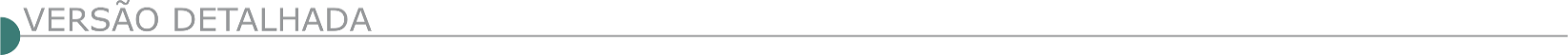 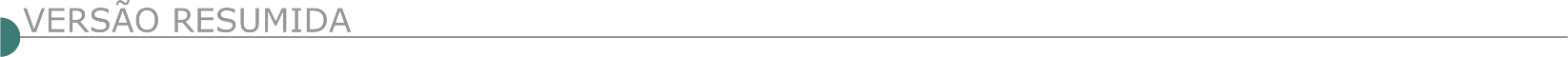 ESTADO DE MINAS GERAISSERVIÇO SOCIAL DO COMÉRCIO - SESC MG - PREGÃO ELETRÔNICO Nº 68/2021Objeto: Pregão Eletrônico - Contratação de empresa para execução de obra de reforma da unidade Sesc Mesa Brasil Belo Horizonte, objetivando a execução de obras de reforma de piso e revestimentos para atendimento à Vigilância Sanitária inclusive projeto executivo de detalhamento, conforme especificações constantes no Edital e Anexos.
Edital a partir de: 08/06/2021 das 08:00 às 11:59 Hs e das 12:00 às 17:59 Hs
Endereço: Rua Tupinambas 956 - Centro - Belo Horizonte (MG)
Telefone: (0xx31) 32791520
Fax: (0xx31)
Entrega da Proposta:  a partir de 08/06/2021 às 08:00Hs
Abertura da Proposta:  em 22/06/2021 às 09:00Hs, no endereço: www.comprasnet.gov.br. SERVIÇO SOCIAL DO COMÉRCIO - SESC MG - PREGÃO ELETRÔNICO Nº 67/2021Objeto: Pregão Eletrônico - Contratação de empresa para execução de obra de reforma da unidade SESC SÃO FRANCISCO DEPÓSITO, objetivando a reformas civis pontuais e implantação de novo sistema de prevenção e combate a incêndio para obtenção de AVCB, conforme especificações constantes no Edital e Anexos.
Edital a partir de: 08/06/2021 das 08:00 às 11:59 Hs e das 12:00 às 17:59 Hs
Endereço: Rua Tupinambas 956 - Centro - Belo Horizonte (MG)
Telefone: (0xx31) 32791520
Fax: (0xx31)
Entrega da Proposta:  a partir de 08/06/2021 às 08:00Hs
Abertura da Proposta:  em 21/06/2021 às 09:00Hs, no endereço: www.comprasnet.gov.br. CARVALHÓPOLIS PREFEITURA MUNICIPAL CONCORRÊNCIA Nº 02/2021 A Prefeitura Municipal de Carvalhópolis-MG, no uso de suas atribuições Legais, torna pública o Processo Licitatório Nº 22/2021, Concorrência Nº 02/2021, contratação de empresa para prestação de serviços de reforma da Creche Eulza Maria de Carvalho, para atender as necessidades do Departamento de Educação do Município de Carvalhópolis, conforme descrição em anexo no edital. No dia 05/07/2021 ás 09:00 horas. os interessados poderão retirar o edital e obter mais informações à Rua João Norberto de Lima N° 222, centro, tel.: 35- 3282- 1209, das 7:30 ás 17:00. E-mail: licitação@carvalhopolis.mg.gov.br e no site www.carvalhópolis.mg.gov.br. PREFEITURA MUNICIPAL DE CONCEIÇÃO DO MATO DENTRO DEPARTAMENTO DE LICITAÇÕES E CONTRATOS CONCORRENCIA 010-2021 O município de Conceição do Mato Dentro/MG torna público que realizará Processo Licitatório nº 102/2021, tipo MENOR PREÇO GLOBAL; cujo objeto é a contratação de empresa especializada em engenharia para execução da obra de infraestrutura viária da MG-10 à Córregos, no município de Conceição do Mato Dentro/MG, concomitante com Planilha Base Orçamentária, Cronograma Físico Financeiro, Memorial Descritivo e Projetos, anexos ao Edital n° 102/2021. Dia da abertura: 15 de julho de 2021, às 09:30. Maiores informações pelo telefone (31) 3868-2398 - Edital disponível no site oficial do Município – www.cmd.mg.gov.br.  PREFEITURA MUNICIPAL DE CORDISLÂNDIA PREFEITURA MUNICIPAL DE CORDISLÂNDIA PREFEITURA MUNICIPAL DE CORDISLÂNDIA AVISO DE LICITAÇÃO - PROCESSO LICITATÓRIO Nº. 051/2021 – TOMADA DE PREÇOS Nº. 002/2021 AVISO DE LICITAÇÃO - PROCESSO LICITATÓRIO Nº. 051/2021 – TOMADA DE PREÇOS Nº. 002/2021. O Município de Cordislândia torna pública a abertura de procedimento licitatório, contratação de empresa especializada para Recapeamento Asfáltico em vias diversas do município de Cordislândia/MG, com fornecimento de material, equipamentos e mão-de-obra, tendo por critério de julgamento “Menor Preço Global”. Data 24/06/2021 as 13:30hs. O edital completo e seus anexos estão à disposição dos interessados no site www.cordislandia.mg.gov.br ou pelo e-mail licitação@cordislandia.mg.gov.br. Mais informações pelo telefone (35) 3244 1098/1081.COROMANDEL PREFEITURA MUNICIPAL - AVISO DE LICITAÇÃO. TOMADA DE PREÇOS Nº 01/2021. Será realizado no dia 02 de julho de 2021 às 08:00 hs o Processo Licitatório de n° 094/2021, na Modalidade de Tomada de Preços de n° 01/2021, do Tipo Menor Preço Global, cujo objeto é a contratação de empresa especializada em engenharia para execução de obras de pavimentação asfáltica em CBUQ-Concreto Betuminoso Usinado a Quente na Rua Odilon Jacinto da Silva – Bairro: Mangabeiras, incluindo assentamento de meio-fio e sarjetas no município de Coromandel-MG, conforme planilha orçamentária. Editais e inf. no e-mail licitacao@coromandel.mg.gov.br, no site www.coromandel.mg.gov.br ou pelo telefone 34-3841-1344, ou na sede da prefeitura municipal à Rua Artur Bernardes n° 170. Coromandel-MG, 02 de junho de 2021. ITAGUARA/ MG - PREFEITURA MUNICIPAL - DEPARTAMENTO DE LICITAÇÕES E CONTRATOS PROCESSO 53/2021 - AMPLIAÇÃO DA ESCOLA PADRE GERALDO R. COSTA PREFEITURA MUNICIPAL DE ITAGUARA MG- AVISO DE LICITAÇÃO. PROCESSO 53/2021 CONCORRÊNCIA 01/2021. Objeto: execução da Ampliação da Escola Municipal Padre Geraldo Rodrigues Costa, situada à Rua Carlos Penido Filho, nº 344, Bairro dos Dias, Itaguara/MG. Os envelopes de “Documentação” e “Proposta” na sede da Câmara Municipal de Itaguara, à Rua Antonio Pacheco, 400 – Bairro São Vicente – CEP: 35488-000 –Itaguara/MG, até o dia 13/07/2021 às 09:00 h., e a abertura às 09:00 h., em sessão pública. Consulta ao edital no site www.itaguara.mg.gov.br. PREFEITURA MUNICIPAL DE LAGOA FORMOSA CONCORRÊNCIA Nº 001/2021 O Pregoeiro da Prefeitura Municipal de Lagoa Formosa comunica aos interessados que a concorrência n.º 001/2021, o qual tem por objeto a permissão de exploração de resíduos sólidos reutilizáveis ou recicláveis provenientes da triagem realizada na Usina de Triagem e Compostagem de Lixo - UTCL Municipal de Lagoa Formosa/MG. O texto integral não foi alterado, contudo houve alteração na data, passando então a abertura da sessão pública do certame remarcada para o dia 05/07/2021 às 08:30 horas, na Prefeitura Municipal, situada à Praça Dona Filomena, 02, Centro, Lagoa Formosa, MG. Informações pelo e-mail licitacao@lagoaformosa.mg.gov.br e edital no site www.lagoaformosa.mg.gov.br. PREFEITURA MUNICIPAL DE LAGOA DOS PATOS - AVISO DE LICITAÇÃO-Proc. 034/2021- PP SRP 018/2021Contratação de Mão de Obra Qualificada para executar futuras e eventuais reparos de Manutenção nos prédios públicos e demais necessidades do Município de Lagoa dos Patos/MG. Credenciamento: 18/06/2021- 08:30 - (38) 3745- 1239 www.lagoadospatos.mg.gov.br, licitaldp@yahoo.com.br. PREFEITURA DE LAGOA DA PRATA SECRETARIA MUNICIPAL DE ADMINISTRAÇÃO E GOVERNO CANCELAMENTO DA SESSÃO DE ABERTURA - TOMADA DE PREÇOS 14/2021 O MUNICÍPIO DE LAGOA DA PRATA torna público CANCELAMENTO DA SESSÃO DE ABERTURA, da licitação na modalidade TOMADA DE PREÇOS n.º 14/2021, inicialmente agendada para 10/06/2021 as 9:00 horas. Objeto: CONTRATAÇÃO DE EMPRESA ESPECIALIZADA PARA REFORMA E AMPLIAÇÃO DA CHECHE MARIA BELARMINA, CONFORME MEMORIAL DESCRITIVO, PROJETO BASICO, PLANILHA ORÇAMENTARIA E CRONOGRAMA FISICO FINANCEIRO, DE ACORDO COM OS ANEXOS QUE SÃO PARTES INTEGRANTES DESTE EDITAL. PRAZO ESTIMADO PARA EXECUÇÃO DOS SERVIÇOS: 05 (CINCO) MESES. ATENDENDO A SOLICITAÇÃO DA SECRETARIA MUNICIPAL DE EDUCAÇÃO.MANTENA PREFEITURA MUNICIPAL - AVISO DE LICITAÇÃO – TOMADA DE PREÇOS Nº 009/2021 A Prefeitura Municipal de Mantena comunica que abriu Processo Licitatório nº 065/2021, na modalidade Toma da Preços nº 009/2021, objetivando a contratação de empresa de engenharia para prestação de serviços de mão de obra para pavimentação de vias públicas no bairro Santos Prates II no município de Mantena. A abertura será dia 21 de junho de 2021, às 09h00, no setor de Licitações da Prefeitura Municipal de Mantena, Av. José Mol, 216 – 1º Andar - Centro – Mantena – MG. O Edital encontra-se à disposição dos interessados no endereço informado, no horário das 13h00 às 17h00 e no Site Oficial do Município: www.mantena.mg.gov.br. Informações: (33)3241-4530. Edmar Francisco da Silva – Presidente da CPL.MATO VERDE PREFEITURA MUNICIPAL AVISO DE LICITAÇÃO – PROCESSO LICITATÓRIO Nº 39/2021 PREGÃO PRESENCIAL Nº 26/2021Abertura no dia 16/06/2021, às 08:00, cujo objeto é Aquisição de placas e materiais destinados para a sinalização viária vertical e horizontal, objetivando a recuperação e readequação do sistema viário do município de Mato Verde –mg. E-mail: licitacoes@matoverde.mg.gov.br. PREFEITURA MUNICIPAL DE PATOS AVISO DE LICITAÇÃO CONCORRÊNCIA PÚBLICA Nº 2/2021 PROCESSO ADMINISTRATIVO Nº 214/2021 OBJETIVO: CONTRATAÇÃO DE EMPRESA DE ENGENHARIA ESPECIALIZADA, PARA A EXECUÇÃO DOS SERVIÇOS DE LIMPEZA URBANA NO MUNICÍPIO DE PATOS-PB ABERTURA: 08/07/2021, às 09:00hs. (Horário local). VALOR MENSAL ESTIMADO: R$ 778.102,28 (setecentos e setenta e oito mil cento e dois reais vinte e oito centavos). INFORMAÇÕES: Os interessados poderão obter o caderno do edital completo na Sala da Comissão de Licitação, no Centro Administrativo Municipal Aderbal Martins de Medeiros, localizado na Rua Horácio Nóbrega, S/N, Bairro Belo Horizonte, nesta cidade, no horário de 08 às 12 horas, ou pelo Tel.: Watts: (83) 9 9384-9765 ou pelo E-mail: licitacao@patos.pb.gov.br, ou através dos portais: http://patos.pb.gov.br/governo_e_municipio/avisos_de_licitacao  ou https://tramita.tce.pb.gov.br/tramita/pages/main.jsf. E-mail: licitacao@patos.pb.gov.br. PREFEITURA MUNICIPAL DE PARÁ DE MINAS AVISO DE LICITAÇÃO CONCORRÊNCIA Nº 4/21 - PRC Nº 0387/21 Objeto: Contratação de empresa para realização de recapeamento asfáltico em diversas vias públicas do município de Pará de Minas. O edital poderá ser obtido na íntegra na Diretoria de Compras e Contratos ou através do site http://transparencia.parademinas.mg.gov.br. Abertura: 08/07/2021 às 14:00.AVISO DE LICITAÇÃO SOB A MODALIDADE CONCORRÊNCIA Nº 003/2021 – PRC Nº 0384/21. Objeto: Contratação de empresa para realização de recapeamento asfáltico em vias urbanas do bairro Santos Dumont. Tipo: menor preço. Abertura: 08/07/21 às 09:00 horas. O edital poderá ser obtido na íntegra na Diretoria de Compras e Contratos ou através do site http://transparencia.parademinas.mg.gov.br. PREFEITURA MUNICIPAL DO PRATA-MG - PREGÃO PRESENCIAL PARA REGISTRO DE PREÇOS Nº 012/2021, PROCESSO LICITATÓRIO N° 220/2021DIVISÃO DE LICITAÇÃO AVISO DE EDITAL A Prefeitura Municipal do Prata-MG, através de seu Pregoeiro e Equipe de Apoio, avisa a quem possa interessar, que fará realizar na Prefeitura Municipal do Prata, às 13 horas, do dia 21/06/2021, Licitação Pública na modalidade Pregão Presencial para Registro de Preços nº 012/2021, Processo Licitatório n° 220/2021 do tipo Menor Preço Por Item, para o devido objeto: Registro de Preços para futura e eventual contratação de empresa especializada para fornecimento de serviços de execução de meio-fio com sarjeta, conforme memorial descritivo para atender as demandas do município de Prata-MG. Cópia do Edital poderá ser obtida pelo Portal da Transparência no site www.prata.mg.gov.br. Demais informações a respeito do processo, favor comparecer à Divisão de Licitação da Prefeitura Municipal do Prata, situada à Praça XV de novembro, nº 35, Bairro Centro, Prata-MG, ou através do e-mail licitacao@prata.mg.gov.br ou pelo tel. (34) 3431-8705.PRESIDENTE JUSCELINO PREFEITURA MUNICIPAL - AVISO DE LICITAÇÃO TOMADA DE PREÇOS Nº 012/2021 O Município de Presidente Juscelino/ MG torna público, para conhecimento dos interessados, que às 09:00 horas do dia 23 de junho de 2021, no Prédio da Prefeitura Municipal, será realizada a sessão para recebimento e abertura dos envelopes contendo a Proposta e Documentação– Tomada de Preços nº 012/2021, do tipo “MENOR PREÇO “ Contratação de empresa para construção de praça com academia ao ar livre, na rua Madalena Rocha, centro, Presidente Juscelino/MG. Edital e maiores informações com a Presidente da Comissão de Licitação, pelo telefone (38) 3724-1239 ou e-mail: licitacao@presidentejuscelino.mg.gov.br. UNAÍ PREFEITURA MUNICIPAL TOMADA DE PREÇOS Nº 002/2021 Contratação de empresa especializada para pavimentação asfáltica e drenagem superficial em ruas do Bairro kamayura em Unaí-MG. Edital na íntegra disponível no sítio: www.prefeituraunai.mg.gov.br, maiores informações no tel. (38) 3677 9610 - Ramal 9013.PREFEITURA MUNICIPAL DE VARZELÂNDIA - AVISO DE ADESÃO A REGISTRO DE PREÇOS A PREF. TORNA PÚBLICO O INTERESSE EM ADERIR A ATA DE REGISTRO DE PREÇOS 001/2021- DO P.L N.º 39/2020, P.E SRP Nº 18/2020 (CODANORTE) - Objeto: Registro de Preços para futura e eventual contratação de empresa especializada para prestação de serviços de digitalização de documentos com tratamento OCR, bem como o fornecimento de softwares, mão de obra e equipamentos, para atender às necessidades dos municípios consorciados ao CODANORTE - Informações: www.varzelandia.mg.gov.br ou (38) 99943- 2257.VIRGINÓPOLIS PREFEITURA MUNICIPAL PREGÃO ELETRÔNICO PARA SRP Nº 011/2021 Pelo tipo maior desconto sobre a tabela “sinApi”, (sistema nacional de pesquisa de custos e índices da construção civil”, para a contratação de empresa especializada em prestação de serviços de: construção civil, reformas em vários segmentos da engenharia, manutenção de prédios públicos, escolas, postos de saúde, praças, estradas vicinais, pontes, limpeza e capina, cortes de grama e podas de arvore, serviços de rede elétrica, rede hidráulica de agua, rede de esgoto sanitário, rede de agua pluvial, pavimentação em piso intertravado, pintura geral de edificações, dentre outros itens que possam vir a precisar nas áreas de engenharia. A abertura/julgamento será dia 18/06/2021, as 09h00min - Informações 33-34161260 / E-mail: licitacao@virginopolis.mg.gov.br. ESTADO DO ACRESUPERINTENDÊNCIA REGIONAL NO ACRE AVISO DE LICITAÇÃO PREGÃO ELETRÔNICO Nº 191/2021 - UASG 390084 Nº PROCESSO: 50018000594201956. Objeto: Contratação de empresa para execução de serviços de reforma predial do imóvel que abriga a Reforma da Superintendência do DNIT no Estado Acre, segundo as condições e especificações previstas neste Termo de referência, por meio de licitação na modalidade pregão, na sua forma eletrônica. Total de Itens Licitados: 1. Edital: 07/06/2021 das 08h00 às 12h00 e das 13h00 às 17h00. Endereço: Rod Br 364, 474, Km Zero, Santa Helena - Rio Branco/AC ou https://www.gov.br/compras/edital/390084-5-00191-2021. Entrega das Propostas: a partir de 07/06/2021 às 08h00 no site www.gov.br/compras. Abertura das Propostas: 25/06/2021 às 11h00 no site www.gov.br/compras. Informações Gerais:ESTADO DE ALAGOASSECRETARIA DE ESTADO DA INFRAESTRUTURA AVISO DE LICITAÇÃO CONCORRÊNCIA INTERNACIONAL Nº 1/2021 - T1 - CPL/AL PROCESSO ADMINISTRATIVO E: 03300.0000000010/2021 A Secretaria de Estado da Infraestrutura, através da Comissão Permanente de Licitações de Obras e Serviços de Engenharia do Estado de Alagoas - CPL/AL, comunica as empresas interessadas que fará realizar, às 10 horas do dia 12 de julho de 2021, na sala de reuniões da CPL/AL, na Rua Cincinato Pinto, nº 530, Centro, Maceió/AL, em sessão pública, a Concorrência Internacional nº 01/2021 - T1 - CPL/AL, tendo como objeto a Contratação de Empresa Especializada para Execução da Obra do Sistema de Esgotamento Sanitário no Município de São Miguel dos Milagres, mediante o regime empreitada por preços unitários, de conformidade com as Especificações Técnicas que integram o Edital. A presente licitação e a contratação dela decorrente têm fundamento legal na Lei Federal nº 8.666 de 21 de junho de 1993 e suas alterações posteriores, Lei Complementar nº 123 de 14 de dezembro de 2006, Lei de Diretrizes Orçamentárias vigente e, ainda, de acordo com as condições estabelecidas no Edital. A apresentação das Documentações e Propostas deverá obedecer ao horário e data supramencionados e o Edital encontra-se à disposição dos interessados no horário das 08:00 às 13:00 horas, na sede da CPL/AL e no portal SEI/AL, podendo também ser solicitado através do endereço eletrônico: cpl@seinfra.al.gov.br. Informações adicionais pelos telefones (82) 3315-3451 e (82) 3315- 3780.ESTADO DE ALAGOASAGÊNCIA DE MODERNIZAÇÃO DA GESTÃO DE PROCESSOS - A M G ES P - SECRETARIA DE ESTADO DA INFRAESTRUTURA - AVISO DE LICITAÇÃO REGIME DIFERENCIADO DE CONTRATAÇÕES PÚBLICAS RDC Nº 005/2021 - PROCESSO E: 02200.0000005215/2021OBJETO: Contratação integrada para elaboração dos projetos executivos e execução das obras de construção do Hospital Metropolitano do Agreste, no município de Arapiraca/AL. MODALIDADE: Regime Diferenciado de Contratações Públicas - RDC FORMA DE EXECUÇÃO DO RDC: Eletrônico LOCAL: www.comprasgovernamentais.gov.br DATA DE REALIZAÇÃO: 05 de julho de 2021 - 08:30h (horário local) MODO DE DISPUTA: Fechado CRITÉRIO DE JULGAMENTO: Menor Preço REGIME DE EXECUÇÃO: Contratação integrada DISPONIBILIDADE DE EDITAL E ANEXOS: nos sítios eletrônicos: www.comprasgovernamentais.gov.br e http://seinfra.al.gov.br/aviso-de-licitacao-rdc-005-2021. Informações adicionais através dos telefones: (82) 3315-3451 e (82)3315- 3780.ESTADO DA BAHIAPREFEITURA MUNICIPAL DE ILHÉUS PREFEITURA MUNICIPAL DE ILHÉUS PREFEITURA MUNICIPAL DE ILHÉUS RDC – REGIME DIFERENCIADO DE CONTRATAÇÃO ELETRÔNICO 004/2020. Objeto: contratação de empresa de engenharia, por meio do regime diferenciado contratação de empresa de engenharia, por meio do regime diferenciado de contratações públicas (RDC), para construção da pavimentação da Rua Amélia Pacheco, No Bairro Pacheco, E Travessa Nossa Senhora Das Graças, No Bairro Malhado, No Município De Ilhéus – BA, obra vinculada ao Convênio SICONV n. 007590/2019, celebrado entre Ministério do Desenvolvimento Regional e a Prefeitura Municipal de Ilhéus - BA, por empreitada por preço global, pelo menor preço global. Sessão: www.licitacoes-e.com.br, nº 872419. Data da sessão: 05/07/2021. Horário: 14h. Edital e demais informações no http://transparencia.ilheus.ba.gov.br/licitacoes, na sede e T: (73) 3234 3541 e 3234 3539. COMANDO MILITAR DO NORDESTE - 4º BATALHÃO DE ENGENHARIA DE CONSTRUÇÃO AVISO DE LICITAÇÃO CONCORRÊNCIA Nº 1/2021-4 BEC Nr Processo: EB: 64042. 001401/2021-14 A união, por intermédio do 4º Batalhão de Engenharia de Construção, comunica que ir realizar CONCORRÊNCIA destinada à contratação de empresa para execução de Obras de Construção Ferroviária da Ferrovia de Integração Oeste-Leste (FIOL) LOTE06_EB. Os requisitos para participação estão previstos no edital disponível no sítio https://www.gov.br/compras/pt-br/ ou diretamente na Seção de Licitações e Contratos do 4º Batalhão de Engenharia de Construção. Os interessados deverão apresentar as documentações necessárias previstas no edital e seus anexos até a data de abertura da seção pública, a ser realizada no dia 01 de julho de 2021 até as 10:00hrs no auditório do 4º Batalhão de Engenharia de Construção, no endereço: Rodovia BR 020/242, Km 03, Bairro Morada Nobre, CEP 47.810-902, Barreiras-BA.ESTADO DO CEARÁPREFEITURA MUNICIPAL DE CAUCAIA - AVISO DE LICITAÇÃO - RDC PRESENCIAL Nº 2021.06.02.02-SEINFRA Tipo: Maior Desconto. Modo de Disputa: Aberto. Sessão de recebimento das propostas: 30 de junho de 2021, às 09h00min, no Departamento de Gestão de Licitação, localizado na Av. Coronel Correia, nº 1073 - Parque Soledade - Caucaia/CE. Objeto: contratação de empresa para execução de obras de pavimentação e drenagem para Ruas no Bairro Cumbuco, no Município de Caucaia-CE, de acordo com as especificações contidas no edital e seus anexos. Cópia do Edital: Endereço acima, nos dias úteis das 08h00min às 12h00min, e das 14h00min às 16h00min, ou pelo site https://licitacoes.tce.ce.gov.br/. Mais informações: cpl@pgm.caucaia.ce.gov.br. ESTADO DO ESPÍRITO SANTOSUPERINTENDÊNCIA REGIONAL NO ESPIRITO SANTO AVISO DE LICITAÇÃO PREGÃO ELETRÔNICO Nº 188/2021 - UASG 393018 Nº Processo: 50617000270202183Objeto: Contratação de empresa especializada para execução de serviços comuns de engenharia, correspondentes à execução de projeto arquitetônico destinado à reforma e adequação das instalações do Edifício Sede da SR/DNIT/ES às normas de acessibilidade a edificações previstos na legislação, conforme condições, quantidades e exigências estabelecidas no Termo de Referência. Total de Itens Licitados: 1. Edital: 07/06/2021 das 08h00 às 12h00 e das 13h00 às 17h00. Endereço: Av. Marechal Mascarenhas de Moraes, Nº 2340, Bento Ferreira - Vitória/ES ou https://www.gov.br/compras/edital/393018-5-00188-2021. Entrega das Propostas: a partir de 07/06/2021 às 08h00 no site www.gov.br/compras. Abertura das Propostas: 17/06/2021 às 13h30 no site www.gov.br/compras. PREFEITURA MUNICIPAL DE GUARAPARI AVISO DE LICITAÇÃO PREGÃO ELETRONICO Nº 60/2021 PROCESSO Nº 6.797/2021 O Município de Guarapari-ES torna público a ABERTURA da licitação para modalidade PREGÃO ELETRONICO Nº 060/2021 - PROCESSO Nº 6.797/2021, visando A CONTRATAÇÃO DE EMPRESA ESPECIALIZADA PARA PRESTAÇÃO DE SERVIÇO DE SINALIZAÇÃO HORIZONTAL DAS VISAS PÚBLICAS DO MUNICÍPIO DE GUARPARI - SETRAN. Início Do Acolhimento Da Proposta E Dos Documentos De Habilitação: Às 08:00 Horas do Dia 22/06/2021 Documento assinado digitalmente conforme MP nº 2.200-2 de 24/08/2001, que institui a Infraestrutura de Chaves Públicas Brasileira - ICP-Brasil. Este documento pode ser verificado no endereço eletrônico http://www.in.gov.br/autenticidade.html, pelo código 05302021060700180 180 Seção 3 ISSN 1677-7069 Nº 104, segunda-feira, 7 de junho de 2021 Limite Para Acolhimento Da Proposta E Dos Documentos De Habilitação: Às 08:00 Horas Do Dia 23/06/2021 Data E Horário Da Abertura Das Propostas: Às 08:00 Horas Do Dia 23/06/2021 Data E Horário de Abertura Da Sessão Pública: Às 09:30 Horas Do Dia 23/06/2021 Edital através do site do Banco do Brasil, ou pelo sitio eletrônico: www.guarapari.es.gov.br E-mail: copel@guarapari.es.gov.br. AVISO DE LICITAÇÃO CONCORRÊNCIA PÚBLICA Nº 5/2021 PROCESSO ADMINISTRATIVO Nº 10.714/2021 O Município de Guarapari-ES torna público a abertura da licitação na modalidade CONCORRÊNCIA PÚBLICA Nº. 005/2021, PROCESSO ADMINISTRATIVO Nº 10.714/2021, cujo OBJETO é a CONTRATAÇÃO DE EMPRESA DE ENGENHARIA PARA EXECUÇÃO DE CONSTRUÇÃO DE CENTRO MUNICIPAIS DE EDUCAÇÃO E ESCOLAS MUNICIPAIS DE EDUCAÇÃO INFANTIL E ENSINO FUNDAMENTAL COM FORNECIMENTO DE MATERIAIS E MÃO DE OBRA NO MUNICÍPIO DE GUARAPARI, CEMEI VILAGE DO SOL, CEMEI ELZA NADER E EMEF ELZA NADER NO MUNICÍPIO DE GUARAPARI - SEMOP, cuja abertura da sessão pública será no dia 08 de julho de 2021, às 15:30H, na sala da COPEL, situada a Rua Alencar Moraes de Resende, n. 100, Bairro Jardim Boa Vista.AVISO DE LICITAÇÃO CONCORRÊNCIA PÚBLICA Nº 4/2021 PROCESSO ADMINISTRATIVO Nº 10.620/2021 O Município de Guarapari-ES torna público a abertura da licitação na modalidade CONCORRÊNCIA PÚBLICA Nº. 004/2021, PROCESSO ADMINISTRATIVO Nº 10.620/2021, cujo OBJETO é a CONTRATAÇÃO DE EMPRESA DE ENGENHARIA PARA EXECUÇÃO DE CONSTRUÇÃO DE CENTRO MUNICIPAIS DE EDUCAÇÃO COM FORNECIMENTO DE MATERIAIS E MÃO DE OBRA NO MUNICÍPIO DE GUARAPARI, CEMEI BAIRRO AEROPORTO NOVA SEDE DO CEMEI MARIA GAMA DOS SANTOS E CEMEI NO BAIRRO DE FÁTIMA CIDADE JARDIM NO MUNICÍPIO DE GUARAPARI - SEMOP, cuja abertura da sessão pública será no dia 08 de julho de 2021, às 14:00H, na sala da COPEL, situada a Rua Alencar Moraes de Resende, n. 100, Bairro Jardim Boa Vista.AVISO DE LICITAÇÃO CONCORRÊNCIA PÚBLICA Nº 3/2021 PROCESSO ADMINISTRATIVO Nº 10.622/2021 O Município de Guarapari-ES torna público a abertura da licitação na modalidade CONCORRÊNCIA PÚBLICA Nº. 003/2021, PROCESSO ADMINISTRATIVO Nº 10.622/2021, cujo OBJETO é a CONTRATAÇÃO DE EMPRESA DE ENGENHARIA PARA EXECUÇÃO DE CONSTRUÇÃO DE CENTRO MUNICIPAIS DE EDUCAÇÃO COM FORNECIMENTO DE MATERIAIS E MÃO DE OBRA NO MUNICÍPIO DE GUARAPARI, CEMEI EM ALDEIA DE PEROCÃO, CEMEI EM PONTAL DE SANTA MÔNICA E CEMEI EM PORTAL NO MUNICÍPIO DE GUARAPARI - SEMOP, cuja abertura da sessão pública será no dia 08 de julho de 2021, às 11:00H, na sala da COPEL, situada a Rua Alencar Moraes de Resende, n. 100, Bairro Jardim Boa Vista.AVISO DE LICITAÇÃO CONCORRÊNCIA PÚBLICA Nº. 2/2021 PROCESSO ADMINISTRATIVO Nº 10.730/2021 O Município de Guarapari-ES torna público a abertura da licitação na modalidade CONCORRÊNCIA PÚBLICA Nº. 002/2021, PROCESSO ADMINISTRATIVO Nº 10.730/2021, cujo OBJETO é a CONTRATAÇÃO DE EMPRESA DE ENGENHARIA PARA EXECUÇÃO DE CONSTRUÇÃO DE CENTRO MUNICIPAIS DE EDUCAÇÃO COM FORNECIMENTO DE MATERIAIS E MÃO DE OBRA NO MUNICÍPIO DE GUARAPARI, CEMEI NO BAIRRO ITAPEBUSSU, NOVA SEDE DO CEMEI TERCILIA ASTORI GOBBI NO MUNICÍPIO DE GUARAPARI/ES - SEMOP, cuja abertura da sessão pública será no dia 08 de julho de 2021, às 09h30min, na sala da COPEL, situada a Rua Alencar Moraes de Resende, n. 100, Bairro Jardim Boa Vista.ESTADO DO MATO GROSSOGOVERNO DO ESTADO DE MATO GROSSO SECRETARIA DE ESTADO DE EDUCAÇÃO AVISO DE LICITAÇÃO CONCORRÊNCIA PÚBLICA Nº 1/2021/SEDUC PROCESSO ADMINISTRATIVO: 358136/2019 A SECRETARIA DE ESTADO DE EDUCAÇÃO DE MATO GROSSO, por intermédio do Secretário de Estado de Educação, torna público para conhecimento dos interessados a realização da CONCORRÊNCIA PUBLICA N.º 001/2021/SEDUC, sendo: OBJETO: Construção de Unidade Escolar - E.E. NOVA DOROTHY STANG - CLAUDIA/MT.DATA/HORÁRIO DE RECEBIMENTO DOS ENVELOPES: 09/07/2021 - 09h00min à 09h30min. (HORÁRIO LOCAL).LOCAL DA SESSÃO PÚBLICA: Sala de licitação da Secretaria de Estado de Educação de Mato Grosso, situada na Rua Engenheiro Edgar Prado Arze, Quadra 01, Lote 05, Setor A, Centro Político Administrativo, CEP 78.049-906, Cuiabá-MT. EDITAL E ANEXOS: estarão à disposição gratuitamente, nos portais: www.seduc.mt.gov.br e www.aquisicoes.gestao.mt.gov.br. INFORMAÇÕES: fone: (65) 3613-6365, e-mail: cpl@educacao.mt.gov.br. Os atos e procedimentos da Comissão de Licitação atenderão a Portaria n° 065/2021/GS/SEDUC/MT, publicado no DOE do dia 29 de janeiro de 2021, que estabelece dentre outras, medidas para a prevenção e redução dos riscos de disseminação do Coronavírus (Covid-19). A sessão pública poderá ser acompanhada em tempo real através da transmissão no link: https://www.youtube.com/channel/UCQOdC2-QEJ0hSsGDe_xlnpw/featured. ESTADO DA PARAÍBAPREFEITURA MUNICIPAL DE PARANAGUÁ AVISO DE LICITAÇÃO CONCORRÊNCIA PÚBLICA Nº 3/2021 A Prefeitura do Município de Paranaguá-PR, através da Comissão Especial de Licitação torna público que fará realizar, às 14:00 (quatorze) horas do dia 07 (sete) de julho de 2021, na Rua Júlia da Costa, nº 322, na Sala de Reuniões do Departamento de Licitações e Suprimentos - Palácio São José, Concorrência Pública para: "Contratação de empresa especializada para a execução de obras de pavimentação em C.A.U.Q. denso e outros serviços (passeio em concreto alisado e regulado com rampas de acessibilidade, meio fio com sarjeta, sinalização viária de trânsito, drenagem, serviços complementares, entre outros constantes na Planilha de Serviços), na extensão total de 5.069,20 metros de vias urbanas municipais, com área total a ser pavimentada de 34.613,35m2, situadas nos bairros Jardim Paranaguá, Vila dos Comerciários e Parque São João, conforme condições, quantidades e exigências estabelecidas neste Edital e seus anexos e nas especificações técnicas contidas nos Memoriais Descritivos, Cronograma Físico- Financeiro, Planilha de Quantitativo, Projetos Técnicos e demais documentos técnicos que compõem o Edital, bem como as normas técnicas aplicáveis". VALOR MÁXIMO: R$ 7.103.738,34 (sete milhões, cento e três mil, setecentos e trinta e oito reais e trinta e quatro centavos) O inteiro teor do edital e seus anexos, poderá ser retirada no seguinte endereço: Rua Júlia da Costa, 322, CEP 83.203-060 Paranaguá/Pr, telefone (41) 3420-6059, no horário das 08:00 às 11:00 e das 13:00 às 18:00 horas, ou através do site: www.paranagua.pr.gov.br (Portal da Transparência - Suprimentos - Compras - Licitações). Informações adicionais, dúvidas e pedidos de esclarecimentos, deverão ser dirigidos à Comissão Permanente de Licitação no endereço acima mencionado, através do e-mail: cpl@paranagua.pr.gov.br ou pelo telefone 41-3420-6059.ESTADO DE PERNAMBUCOPREFEITURA MUNICIPAL DE JOAQUIM NABUCO AVISO DE LICITAÇÃO CONCORRÊNCIA Nº 1/2021 PROCESSO LICITATÓRIO Nº 027/2021 OBJETO: Contratação de empresa de engenharia para execução de construção da Escola com 12 Salas de Aula e Quadra Poliesportiva Coberta no município de Joaquim Nabuco - PE. Valor R$: 5.388.530,63. Data e hora da sessão: às 10:00 h. do dia 08 de julho de 2021. Informações: pelo e-mail: cpl2018j.nabuco@hotmail.com (esclarecimentos e impugnações). Edital disponível no site: Joaquim nabuco.pe.gov.br local em que os interessados poderão ler e obter o texto integral do edital.ESTADO DO RIO DE JANEIROSENAT SERVIÇO NACIONAL DE APRENDIZAGEM DO TRANSPORTE - SÃO GONÇALO/RJ UNIDADE B 054 AVISO DE LICITAÇÃO CONCORRÊNCIA Nº 4/2021O SENAT - SERVIÇO NACIONAL DE APRENDIZAGEM DO TRANSPORTE comunica aos interessados que realizará concorrência para selecionar e contratar empresa de engenharia para execução de obra de reforma do muro lateral da UNIDADE OPERACIONAL DE SÃO GONÇALO/RJ, situado na Rodovia Amaral Peixoto km 7, Tribobó - São Gonçalo / RJ , cujo recebimento dos envelopes contendo a documentação e a proposta será no dia 22/06/2021, às 14:00 h. Para retirada do edital e acesso às demais informações, os interessados deverão dirigir-se a Unidade SEST SENAT São Gonçalo/RJ, das 09:00 às 11:00 h ou das 14:00 às 17:00 h munido com carimbo CNPJ da empresa ou solicitar por e-mail no seguinte endereço eletrônico: licitacao.b054@sestsenat.org.br. SERVIÇO SOCIAL DO COMÉRCIO - SESC ADMINISTRAÇÃO REGIONAL DO RIO DE JANEIRO AVISO DE LICITAÇÃO CONCORRÊNCIA Nº 9806.2021.CC.PP.0012 O Serviço Social do Comércio - Administração Regional no Estado do Rio de Janeiro - SESC/ARRJ, comunica a realização de licitação na modalidade CONCORRÊNCIA referente à CONTRATAÇÃO DE EMPRESA ESPECIALIZADA PARA EXECUÇÃO DOS SERVIÇOS DE RECUPERAÇÃO DOS PÁTIOS EXISTENTES, COM IMPERMEABILIZAÇÃO DOS PISOS DAS LAJES, SUBSTITUIÇÃO DOS REVESTIMENTOS E SUBSTITUIÇÃO DAS CLARABOIAS METÁLICAS DO SESC TIJUCA. O Edital de Licitação e seus anexos poderão ser retirados gratuitamente no Portal de Compras | SESC/ARRJ através do link disponível no site www.sescrio.org.br ou na Gerência de Logística, situada na Rua Marquês de Abrantes, 99 - Flamengo - Rio de J a n e i r o / R J. A Sessão Pública será realizada às 15 (quinze) horas do dia 28/06/2021 na Rua Marquês de Abrantes, 99 - Flamengo - Rio de Janeiro/RJ.PREFEITURA MUNICIPAL DE SÃO GONÇALO AVISO DE LICITAÇÃO CONCORRÊNCIA PÚBLICA PMSG Nº 2/2021 Objeto: Contratação de empresa especializada para serviços de complementação da infraestrutura incluindo pavimentação e drenagem na Rua Hamilton Jose dos Santos e Rua Antonio Estevão no bairro Rio do Ouro, no Loteamento Vila Hulda no Município de São Gonçalo, conforme ANEXO II, Projeto Básico do Edital. Fica marcado para o dia 08 de julho de 2021, às 10:00 h, no auditório da Secretaria Municipal de Saúde, localizado no G2 do São Gonçalo Shopping à Avenida São Gonçalo, nº 100 - Boa Vista - São Gonçalo - RJ o certame licitatório em epígrafe. O edital e seus anexos encontram-se à disposição no site da Prefeitura Municipal de São Gonçalo no endereço www.saogoncalo.rj.gov.br/licitacao/. Maiores informações poderão ser obtidas na SEMCOMP, das 09:00 às 16:30 horas, pelos telefones nºs (0xx21) 2199-6442 e 2199- 6362.ESTADO DE SANTA CATARINASUPERINTENDÊNCIA REGIONAL EM SANTA CATARINA - AVISO DE LICITAÇÃO PREGÃO ELETRÔNICO Nº 165/2021 - UASG 393013 Nº Processo: 50616001027202010. Objeto: Contratação de empresa para execução de Serviços de Manutenção (Conservação/Recuperação) na Rodovia BR-470/SC, com vistas a execução de Plano de Trabalho e Orçamento - PATO. Total de Itens Licitados: 1. Edital: 07/06/2021 das 08h00 às 12h00 e das 13h00 às 17h00. Endereço: Rua Álvaro Millen da Silveira, 104 - Bloco 2, Centro - Florianópolis/SC ou https://www.gov.br/compras/edital/393013-5-00165-2021. Entrega das Propostas: a partir de 07/06/2021 às 08h00 no site www.gov.br/compras. Abertura das Propostas: 22/06/2021 às 09h00 no site www.gov.br/compras. ESTADO DE SÃO PAULOPREFEITURA MUNICIPAL DA ESTÂNCIA TURÍSTICA DE AVARÉ AVISO DE LICITAÇÃO CONCORRÊNCIA PÚBLICA Nº 12/2021 PROCESSO Nº. 231/2021.Objeto: Registro de Preços para futura contratação de empresa para manutenção em prédios públicos municipais da Secretaria de Educação. Data de Encerramento: 07 de julho de 2021 às 09:30 horas, Dep. Licitação. Data de abertura: 07 de julho de 2021 às 10 horas. Informações: Dep. Licitação - Praça Juca Novaes, nº 1.169, Fone/Fax (14) 3711-2500 Ramal 229 - www.avare.sp.gov.br. SECR. DESENV. ECONOMICO - UNIVERSIDADE DE SAO PAULO – USP - CONCORRÊNCIA, SOB N° 001/2021Recebimento Proposta 26/07/2021 09:00 - Abertura da Sessão: 26/07/2021 09:05. PROCESSO Nº 21.1.309.74.7 e Volumes- FZEA-USP - EDITAL DE CONCORRÊNCIA, sob N° 001/2021-FZEA-USP do tipo MENOR PREÇO, destinado a CONTRATAÇÃO DE EMPRESA PARA EXECUÇÃO DE SERVIÇOS DE CONSTRUÇÃO DO NOVO EDIFÍCIO DO DEPARTAMENTO DE ENGENHARIA DE ALIMENTOS - ZEA-2, ÁREA APROX. DE 2.262 m2, desta Faculdade de Zootecnia e Engenharia de Alimentos, Campus Fernando Costa Pirassununga - SP, conforme edital e seus anexos. VISTORIA OBRIGATÓRIA a ser agendada conforme ITEM 4 do edital. A APRESENTAÇÃO DOS ENVELOPES 01 e 02 SERÁ até o dia 26/07/2021, até às 09:00 horas para serem protocolados no Setor de Expediente da FZEA-USP - Prédio Central deste Campus. A abertura será no endereço, sito a Av. Duque de Caxias Norte, 225 - Jd. Elite - AUDITÓRIO - Prédio Central - da Prefeitura do Campus - PUSP-FC - Campus Fernando Costa - PUSP - FC - Pirassununga/SP. Caso haja interesse na participação, o Edital está disponível no site www.usp.br/licitacoes, quanto ao Material Técnico, AS INTERESSADAS, obedecendo ao ITEM 3 das CONDIÇÕES DE PARTICIPAÇÃO do edital, DEVERÃO SOLICITAR a pasta técnica através do e-mail licitacoes.fzea@usp.br. A sessão de abertura dos envelopes será iniciada 09h05 minutos depois de encerrado o prazo para a apresentação dos envelopes, no endereço acima indicado, e será transmitida via Google Meet - https:// meet.google.com/cxv-uuei-ugg . A íntegra do edital e da pasta técnica também estarão disponíveis aos interessados que deverão solicitar participação, no Serviço de Apoio Financeiro e Licitações, sito, Av. Duque de Caxias Norte, 225 - Prédio Central - Pirassununga/SP - CEP: 13635-900, das 07h00 às 11h00 e das 13h30 às 17h00. A presente licitação é regida pela Lei Federal n.º 8.666, de 21 de junho de 1993, e suas alterações, bem como pelas demais normas disciplinadoras da matéria.SECRETARIA DE LOGISTICA E TRANSPORTES -  DEPARTAMENTO DE ESTRADAS DE RODAGEM-DER – CONCORRÊNCIA 303/2019-CO – PROCESSO - DER/2404941/2019Acha-se aberta no Departamento de Estradas de Rodagem do Estado de São Paulo, licitação na modalidade de Concorrência - tipo: Menor Preço para a Contratação das obras e serviços de adequação do dispositivo existente no km 380,20 da SP-304 (intersecção com a SP-321), para rotatória fechada, no município de Ibitinga, incluindo a elaboração de projeto executivo, valor do orçamento de R$ 6.313.008,16 pelo prazo de 06 meses. O edital poderá ser consultado pela internet, no site www.der.sp.gov.br. A versão completa do Edital poderá ser retirada das 09 às 17 horas, na Avenida do Estado, nº 777 - 2º andar - sala 2012, mediante entrega no ato de um CD-R para aquisição da versão em mídia eletrônica. Os envelopes contendo a proposta de preços (envelope 1) e documentação (envelope 2) serão recebidos, em Sessão Pública até às 10h00 do dia 12/07/2021 - As empresas interessadas poderão obter maiores esclarecimentos e informações na sede do DER/SP, na Avenida do Estado, 777 - 2º andar - sala 2012 - Comissão Julgadora de Licitações - CJL, na cidade de São Paulo - SP, ou através dos telefones 0XX(11) 3311.1580, 0XX(11) 3311.1583, 0XX(11) 3311.1584 nos dias úteis das 9 às 12 e das 14 às 17 horas ou através do e-mail ecolicitacoes@der.sp.gov.br. 
As informações estarão disponíveis no site http: www.e-negociospublicos.gov.br ou www.der.sp.gov.br. SEC.DA JUSTICA E CIDADANIA – CONCORRÊNCIA – NÚMERO 01/2021 – PROCESSO 2021/00591Encontra-se aberta na Secretaria da Justiça e Cidadania a Concorrência Pública nº 01/2021, Processo SJC nº 2021/00591, objetivando a execução de obras de reforma nas redes elétrica e hidráulica dos prédios Sede da Pasta. A data da sessão pública será no dia 12/07/2021 às 10:00 horas no Páteo do Colégio, nº 184 - térreo - Auditório Espaço da Cidadania "André Franco Montoro". O edital na íntegra, encontra-se no site www.enegociospublicos.com.br, podendo também ser solicitado através do e-mail etjunior@sp.gov.br ou pessoalmente no endereço acima, das 09:30 às 12:00 e das 13:00 às 16:30 horas, devendo a empresa apresentar um CD virgem.SECRETARIA DA EDUCACAO - FUNDACAO PARA O DESENVOLVIMENTO DA EDUCACAO – MODALIDADE – CONCORRÊNCIA NÚMERO 70/00020/21/01 – PROCESSO 70/00020/21/01SECRETARIA DE ESTADO DA EDUCAÇÃO - FDE AVISA: ABERTURA DE LICITAÇÃO – OBRA - A FUNDAÇÃO PARA O DESENVOLVIMENTO DA EDUCAÇÃO - FDE comunica às empresas interessadas que acha-se aberta licitação para execução de Serviços Especializados de Engenharia: CONCORRÊNCIA Nº: 70/00020/21/01 - PRÉDIO: EE Carlos Roberto Guariento - LOCALIZAÇÃO: Rua dos Colibris, 27 - Vila Niwa - Rio Grande da Serra - SP - PRAZO: 8 (oito) meses; PRÉDIO: EE Prof Ulisses Victor Gervasio - LOCALIZAÇÃO: Rua Maceio, 306 - Jd. Oratorio - Mauá - SP - PRAZO: 6 (seis) meses; PRÉDIO: EE Di Cavalcanti - LOCALIZAÇÃO: Estrada do Cacula, 100 - Jardim Cacula- Ribeirão Pires - SP - PRAZO: 7 (sete) meses; PRÉDIO: EE João Roncon - LOCALIZAÇÃO: Rua Guilhermina Roncon, 26 - Jd Luso - Ribeirã Pires - SP; PRAZO: 6 (seis) meses; PRÉDIO: EE Santo Dias da Silva - LOCALIZAÇÃO: Rua Alfredo Cortes, 32 - Jardim Maringa - Cidade Dutra; PRAZO: 9 (nove) meses - ABERTURA DA LICITAÇÃO (DIA E HORA): 12/07/2021, às 09:30 hs. O Edital poderá ser obtido gratuitamente nos endereços eletrônicos http://www.imprensaoficial.com.br e www.fde.sp.gov.br. A(s) planilha(s) Quantitativa(s) de Serviços e Preços deverá(ao) ser dispostas em formato BIN (arquivo de retorno - RET), gerada(s) OBRIGATORIAMENTE através do aplicativo DIGITAGRP, o qual deverá ser instalado individualmente por pessoa jurídica (CNPJ), para serem inserida(s) em CD-ROM - (APLICATIVO DIGITA GRPV5003 PLANILHA QUANTITATIVA - versão JANEIRO / 2021 http://www.fde.sp.gov.br/PagePublic/PesquisaLicitacoes.aspx?codigoMenu=28) (MANUAL DE INSTALAÇÃO- http://file.fde.sp.gov.br/portalfde/Arquivo/DocLicitacoes/Manual_do_Sistema_de_Digitacao_de_Propostas_Versao_para_o_site.pdf) através do endereço eletrônico www.fde.sp.gov.br - Licitações. A(s) planilha(s) Quantitativa(s) de Serviços e Preços deverá(ao) ser(em) adquirida(s) através do endereço eletrônico www.fde.sp.gov.br - Licitações. Os invólucros contendo as PROPOSTAS COMERCIAIS e os DOCUMENTOS DE HABILITAÇÃO juntamente com a Declaração de Pleno Atendimento aos Requisitos de Habilitação, Declaração de enquadramento como Microempresa ou Empresa de Pequeno Porte e Declaração de enquadramento como cooperativa que preencha as condições estabelecidas no art. 34, da Lei Federal nº 11.488/2007, deverão ser entregues no ato de abertura da sessão, na Sala de Licitações no 1º Andar - Gerência de Licitações da Fundação para o Desenvolvimento da Educação - FDE, na Av. São Luís, 99 - São Paulo - SP. Esta Licitação será processada em conformidade com a LEI FEDERAL nº 8.666/93, com a Lei Estadual nº 6.544/89 e suas alterações, em especial aquelas decorrentes da Lei Estadual 13.121/08, e com o disposto nas CONDIÇÕES GERAIS PARA A REALIZAÇÃO DE LICITAÇÕES E CONTRATAÇÕES DA FUNDAÇÃO PARA O DESENVOLVIMENTO DA EDUCAÇÃO - FDE. As propostas deverão obedecer, rigorosamente, o estabelecido no edital.GOVERNO DO ESTADO DE SÃO PAULO - SECRETARIA DE ESTADO DA EDUCAÇÃO - FDE AVISA: ABERTURA DE LICITAÇÃO – OBRA - CONCORRÊNCIA Nº: 70/00243/20/01A FUNDAÇÃO PARA O DESENVOLVIMENTO DA EDUCAÇÃO - FDE comunica às empresas interessadas que acha-se aberta licitação para execução de Serviços Especializados de Engenharia: CONCORRÊNCIA Nº: 70/00243/20/01 - PRÉDIO: EE Prof. Antonio Nascimento - LOCALIZAÇÃO: Av. Pe. Anchieta, 835 - Vila Jordanopolis - São Bernardo do Campo - SP - PRAZO: 9 (nove) meses - PRÉDIO: EE Brazilia Tondi de Lima - LOCALIZAÇÃO: Rua Isabel de Andrade Maia, 733 - Vila S. José - São Bernardo do Campo - SP; PRAZO: 9 (nove) meses - PRÉDIO: EE/EMEF Laura Lopes - LOCALIZAÇÃO: Rua do Coral, 155 - Prosperidade - São Caetano do Sul - SP - PRAZO: 7 (sete) meses; ABERTURA DA LICITAÇÃO (DIA E HORA): 09/07/2021, às 14:00. O Edital poderá ser obtido gratuitamente nos endereços eletrônicos http://www.imprensaoficial.com.br e www.fde.sp.gov.br. A(s) planilha(s) Quantitativa(s) de Serviços e Preços deverá(ao) ser dispostas em formato BIN (arquivo de retorno - RET), gerada(s) OBRIGATORIAMENTE através do aplicativo DIGITAGRP, o qual deverá ser instalado individualmente por pessoa jurídica (CNPJ), para serem inserida(s) em CD-ROM - (APLICATIVO DIGITA GRPV5003 PLANILHA QUANTITATIVA - versão JANEIRO / 2021 http://www.fde.sp.gov.br/PagePublic/PesquisaLicitacoes.aspx?codigoMenu=28).SECRETARIA DA SEGURANCA PUBLICA - 18004 - POLICIA MILITAR DO ESTADO - CENTRO INTEGRADO DE APOIO PATRIMONIAL-CIAP - ORGÃO CENTRO INTEGRADO DE APOIO PATRIMONIAL – MODALIDADE CONCORRÊNCIA – NÚMERO 164/0001/21 – PROCESSO 2021164029 - CONCORRÊNCIA Nº CIAP-164/0001/21Tendo em vista que esta Administração observou inconsistências quanto às Tabelas 1 e 2 da Qualificação Técnica no Edital referência e, em função das alterações necessárias, visando maior transparência nos atos da Administração, fica alterada a data de abertura do certame, conforme segue: O Centro Integrado de Apoio Patrimonial da Polícia Militar do Estado de São Paulo - CIAP - torna público que se acha aberta a licitação na modalidade CONCORRÊNCIA nº CIAP-164/0001/21, PROCESSO n° CIAP - 2021164029, do tipo MENOR PREÇO, objetivando a contratação de empresa especializada em serviços de engenharia para a construção da nova sede do 7º Batalhão de Ações Especiais de Policia (7º BAEP), situado na Av. do Estado nº 2023, Bom Retiro - São Paulo/SP, sob o regime de empreitada por preço global, com fornecimento total de materiais e mão-de-obra. O edital na íntegra e seus anexos deverão ser retirados no CIAP, situado na Avenida Cruzeiro do Sul n° 260, 5º andar, Canindé, São Paulo/SP, de segunda a sexta feira, das 09h00 às 12h00 e das 14h00 às 17h30, mediante a apresentação de CDR ou CDR-W para gravação dos arquivos digitais e consultado no site www.e-negociospublicos.com.br. A data limite para entrega dos envelopes é o dia 14 de junho de 2021, às 09 horas, por ocasião da realização da sessão pública. Quaisquer dúvidas poderão ser esclarecidas pessoalmente no Centro Integrado de Apoio Patrimonial da Polícia Militar do Estado de São Paulo, pelo e-mail ciapuge@policiamilitar.sp.gov.br, ou pelos telefones (11) 3327-7689/7642, com o efetivo da Seção de Finanças.SECRETARIA DE ENSINO SUPERIOR - UNIVERSIDADE DE SAO PAULO – USP – ORGÃO INSTITUTO DE FISICA DE SÃO CARLOS-IFSC – MODALIDADE CONCORRÊNCIA NÚMERO 001/2021 – IFSC – PROCESSO 2021.1.166.76.9Publicado em 11/05/2021 - Sintese Publicada Instituto de Física de São Carlos - USPEncontra-se aberta no Instituto de Física de São Carlos - USP a Concorrência n°001/2021 - execução de obras e serviços de engenharia na construção do prédio denominado Centro de Pesquisa em Óptica e Fotônica - CEPOF, localizada na área 2 do campus São Carlos, da Universidade de São Paulo (processo 2021.1.166.76.9)O Edital está disponível no endereço: https://www2.ifsc.usp.br/portal-ifsc/licitacoes-ifsc-usp/ - Apresentação e Abertura dos Envelopes: Dia 16/06/2021 às 09hs. Av. Trabalhador São-carlense, 400 - Prédio da Administração do IFSC - área financeira - São Carlos/SP - Fone (16) 3373-9587. Email: financeiro@ifsc.usp.br. SECRETARIA DA EDUCACAO - FUNDACAO PARA O DESENVOLVIMENTO DA EDUCACAO – ORGÃO FUNDAÇÃO PARA O DESENVOLVIMENTO DA EDUCAÇÃO – MODALIDADE CONCORRÊNCIA NÚMERO 70/00251/20/01 – PROCESSO 70/00251/20/01 Sintese Publicada GOVERNO DO ESTADO DE SÃO PAULO - SECRETARIA DE ESTADO DA EDUCAÇÃO - FDE AVISA: ABERTURA DE LICITAÇÃO – OBRAS - A FUNDAÇÃO PARA O DESENVOLVIMENTO DA EDUCAÇÃO - FDE comunica às empresas interessadas que acha-se aberta licitação para execução de Serviços Especializados de Engenharia:CONCORRÊNCIA Nº: 70/00251/20/01 - PRÉDIO: EE Tadakiyo Sakai - LOCALIZAÇÃO: Rua Hamburgo, 57 - Vila Olinda - Embu das Artes - SP - PRAZO: 8 (oito) meses - PRÉDIO: EE Gal Rubem Carlos Ludwig - LOCALIZAÇÃO: - Estrada Maria Imaculada, 2000 - Jardim Marajoara - Embu das Artes - SP - PRAZO: 8 (oito) meses - PRÉDIO: EE Profa Eulalia Malta - LOCALIZAÇÃO: - Alameda Fernando Baptista Medina, 25- Jd. Arabitã - Embu das Artes - SP - PRAZO: 7 (sete) meses - PRÉDIO: EE Profa Isabel Lucci Oliveira - LOCALIZAÇÃO: - Rua Jardim Suspenso, 2 - Parque Esplanada - Embu das Artes - SP - PRAZO: 8 (oito) meses - PRÉDIO: EE Profa Lucia de Castro Bueno - LOCALIZAÇÃO: - Rua Mario Latorre, 18 - Prq. Pinheiros - Taboão da Serra - SP - PRAZO: 8 (oito) meses; ABERTURA DA LICITAÇÃO (DIA E HORA): 17/06/2021, às 09:30. O Edital poderá ser obtido gratuitamente nos endereços eletrônicos http://www.imprensaoficial.com.br e www.fde.sp.gov.br. A(s) planilha(s) Quantitativa(s) de Serviços e Preços deverá(ao) ser dispostas em formato BIN (arquivo de retorno - RET), gerada(s) OBRIGATORIAMENTE através do aplicativo DIGITAGRP, o qual deverá ser instalado individualmente por pessoa jurídica (CNPJ), para serem inserida(s) em CD-ROM - (APLICATIVO DIGITA GRPV5003 PLANILHA QUANTITATIVA - versão JANEIRO / 2021 http://www.fde.sp.gov.br/PagePublic/PesquisaLicitacoes.aspx?codigoMenu=28) (MANUAL DE INSTALAÇÃO- http://file.fde.sp.gov.br/portalfde/Arquivo/DocLicitacoes/Manual_do_Sistema_de_Digitacao_de_Propostas_Versao_para_o_site.pdf) através do endereço eletrônico www.fde.sp.gov.br - Licitações. A(s) planilha(s) Quantitativa(s) de Serviços e Preços deverá(ao) ser(em) adquirida(s) através do endereço eletrônico www.fde.sp.gov.br - Licitações. Os invólucros contendo as PROPOSTAS COMERCIAIS e os DOCUMENTOS DE HABILITAÇÃO juntamente com a Declaração de Pleno Atendimento aos Requisitos de Habilitação, Declaração de enquadramento como Microempresa ou Empresa de Pequeno Porte e Declaração de enquadramento como cooperativa que preencha as condições estabelecidas no art. 34, da Lei Federal nº 11.488/2007, deverão ser entregues no ato de abertura da sessão, na Sala de Licitações no 1º Andar - Gerência de Licitações da Fundação para o Desenvolvimento da Educação - FDE, na Av. São Luís, 99 - São Paulo - SP. Esta Licitação será processada em conformidade com a LEI FEDERAL nº 8.666/93, com a Lei Estadual nº 6.544/89 e suas alterações, em especial aquelas decorrentes da Lei Estadual 13.121/08, e com o disposto nas CONDIÇÕES GERAIS PARA A REALIZAÇÃO DE LICITAÇÕES E CONTRATAÇÕES DA FUNDAÇÃO PARA O DESENVOLVIMENTO DA EDUCAÇÃO - FDE. As propostas deverão obedecer, rigorosamente, o estabelecido no edital.SECRETARIA DA EDUCACAO - 08046 - FUNDACAO PARA O DESENVOLVIMENTO DA EDUCACAO – ORGÃO FUNDAÇÃO PARA O DESENVOLVIMENTO DA EDUCAÇÃO -  MODALIDADE CONCORRÊNCIA NÚMERO 70/00231/20/01 – PROCESSO 70/00231/20/01Sintese Publicada GOVERNO DO ESTADO DE SÃO PAULO - SECRETARIA DE ESTADO DA EDUCAÇÃO - FDE AVISA: ABERTURA DE LICITAÇÃO – OBRAS - A FUNDAÇÃO PARA O DESENVOLVIMENTO DA EDUCAÇÃO - FDE comunica às empresas interessadas que acha-se aberta licitação para execução de Serviços Especializados de Engenharia:CONCORRÊNCIA Nº: 70/00231/20/01 - PRÉDIO: EE Simon Bolivar - LOCALIZAÇÃO: Rua Aiaca, 61 - Eldorado Vila Hellas - Diadema - SP - PRAZO: 8 (oito) meses - PRÉDIO: EE Profa Iracema Crem - LOCALIZAÇÃO: Av. Luiz Marcolino, 751 - Jardim Zaira - Mauá - SP - PRAZO: 5 (cinco) meses - PRÉDIO: EE Delfino Ribeiro Guimarães - LOCALIZAÇÃO: Rua Waldemar Delboni, 177 - Capuava - Mauá - SP - PRAZO: 8 (oito) meses - PRÉDIO: EE Prof. Francisco Lourenço de Melo - LOCALIZAÇÃO: Rua Sol Nascente, 38 - Vila Suzuki - Rio Grande da Serra - SP - PRAZO: 8 (oito) meses; ABERTURA DA LICITAÇÃO (DIA E HORA): 21/06/2021, às 09:30. O Edital poderá ser obtido gratuitamente nos endereços eletrônicos http://www.imprensaoficial.com.br e www.fde.sp.gov.br. A(s) planilha(s) Quantitativa(s) de Serviços e Preços deverá(ao) ser dispostas em formato BIN (arquivo de retorno - RET), gerada(s) OBRIGATORIAMENTE através do aplicativo DIGITAGRP, o qual deverá ser instalado individualmente por pessoa jurídica (CNPJ), para serem inserida(s) em CD-ROM - (APLICATIVO DIGITA GRPV5003 PLANILHA QUANTITATIVA - versão JANEIRO / 2021 http://www.fde.sp.gov.br/PagePublic/PesquisaLicitacoes.aspx?codigoMenu=28) (MANUAL DE INSTALAÇÃO- http://file.fde.sp.gov.br/portalfde/Arquivo/DocLicitacoes/Manual_do_Sistema_de_Digitacao_de_Propostas_Versao_para_o_site.pdf) através do endereço eletrônico www.fde.sp.gov.br - Licitações. A(s) planilha(s) Quantitativa(s) de Serviços e Preços deverá(ao) ser(em) adquirida(s) através do endereço eletrônico www.fde.sp.gov.br - Licitações. Os invólucros contendo as PROPOSTAS COMERCIAIS e os DOCUMENTOS DE HABILITAÇÃO juntamente com a Declaração de Pleno Atendimento aos Requisitos de Habilitação, Declaração de enquadramento como Microempresa ou Empresa de Pequeno Porte e Declaração de enquadramento como cooperativa que preencha as condições estabelecidas no art. 34, da Lei Federal nº 11.488/2007, deverão ser entregues no ato de abertura da sessão, na Sala de Licitações no 1º Andar - Gerência de Licitações da Fundação para o Desenvolvimento da Educação - FDE, na Av. São Luís, 99 - São Paulo - SP. Esta Licitação será processada em conformidade com a LEI FEDERAL nº 8.666/93, com a Lei Estadual nº 6.544/89 e suas alterações, em especial aquelas decorrentes da Lei Estadual 13.121/08, e com o disposto nas CONDIÇÕES GERAIS PARA A REALIZAÇÃO DE LICITAÇÕES E CONTRATAÇÕES DA FUNDAÇÃO PARA O DESENVOLVIMENTO DA EDUCAÇÃO - FDE. As propostas deverão obedecer, rigorosamente, o estabelecido no edital.SECRETARIA DE LOGISTICA E TRANSPORTES - DEPARTAMENTO DE ESTRADAS DE RODAGEM-DER – CONCORRÊNCIA NÚMERO 016/2021-CO PROCESSO DER/1774859/2020Para contratação de obras e serviços de adequação dos sistemas de drenagem das águas pluviais e das travessias de curso d’água, principalmente dos sistemas de dissipação de energia, no trecho compreendido entre o km 88,00 e o km 104,00 da SP-563, município de Presidente Venceslau - Entregra Edital 01/07/2021 09:50 - Recebimento Proposta - 01/07/2021 09:55 - Abertura da Sessão: 01/07/2021 10:00. SEC.DA JUSTICA E CIDADANIA - FUND.CTO.AT.SOCIOEDUC.ADOLESC.-FUND.CASA S.P- CONCORRÊNCIA 002/2021 – PROCESSO SDE0707/21Implantação de sistema alternativo para abastecimento com água potável em Centros de Atendimento ao Adolescentes da Fundação CASA - Processo SDE n.º 0707/21 - Acha-se aberta a Concorrência n.º 002/2021, para a implantação de sistema alternativo para abastecimento com água potável em Centros de Atendimento ao Adolescentes da Fundação CASA. A entrega dos envelopes PROPOSTA COMERCIAL e DOCUMENTAÇÃO para HABILITAÇÃO e a abertura do envelope PROPOSTA COMERCIAL se dará às 10:00 horas do dia 07/07/21, na Rua Florêncio de Abreu, 848 - 1º andar - Luz - SP. O Edital encontra-se disponibilizado para consulta no endereço eletrônico www.imprensaoficial.com.br - Negócios Públicos, podendo ser retirado na integra, na Divisão de Suprimentos no 7º andar do endereço acima, a partir do dia 07/06/21 das 9h às 12h e das 14h às 18h, mediante apresentação mídia eletrônica (CD-R, CDR-W, pen-drive, etc.) para gravação dos arquivos.SECRETARIA MUNICIPAL DE MOBILIDADE E TRANSPORTES  - SMT - CONCORRÊNCIA Nº: 003/SMT/2020 - REPUBLICAÇÃO PROCESSO: 6020.2020/0005064-9 TIPO: MENOR PREÇO EXECUÇÃO: INDIRETA REGIME: EMPREITADA POR PREÇO UNITÁRIOOBJETO 2.1 O presente certame tem por objeto a contratação de serviços especializados de engenharia para construção/implantação das obras de Ciclovias e Ciclofaixas do Sistema Cicloviário da Cidade de São Paulo, em pavimento de concreto armado e em pavimento de concreto asfáltico, conforme especificações constantes do Anexo II deste Edital. 2.2 As obras e serviços objeto desta licitação serão executados sob o Regime de Empreitada por Preço Unitário. Prazo de Execução: 120 (cento e vinte) dias a contar da emissão da ordem de serviços. - Valor estimado para a execução do objeto licitado é de R$ 8.246.640,30 (oito milhões, duzentos e quarenta e seis mil, seiscentos e quarenta reais e trinta centavos), na data-base de janeiro/2021 (sem desoneração). 1.6 Disponibilidade do Edital: O Edital e seus anexos estão disponíveis para download no site http://e-negocioscidadesp.prefeitura.sp.gov.br. 1.6.1 Tendo em vista a pandemia do coronavírus (COVID-19), deverão ser obtidos por meio eletrônico (download), no endereço descrito no item 1.6. 1.7 Data e Local de Entrega dos Envelopes: até as 10h00 do dia 25/06/2021, no auditório da CET, localizado na Rua Barão de Itapetininga, 18, térreo, Centro, São Paulo/SP. Abertura dos Envelopes: às 10h30 do dia 25/06/2021, no auditório da CET, no endereço indicado no item 1.7. 1.9 Visitas Técnicas: serão realizadas visitas técnicas, não obrigatórias, acompanhadas por técnicos da SMT, nos locais de execução do objeto indicado no Anexo II do presente Edital. 1.9.1 Os representantes dos interessados em realizar a vistoria deverão agendar previamente até 01 (um) dia útil anterior à data escolhida, pelo telefone (11) 96779-8296, com o Sr. Michael Raphael Castelo.COMPANHIA METROPOLITANA DE HABITAÇÃO DE SÃO PAULO- PROCESSO SEI N° 7610.2020/0000720-4 - EDITAL DE LICITAÇÃO N° 001/21 MODO DE DISPUTA FECHADA MAIOR DESCONTO LICITAÇÃO 001/21 – MODO DE DISPUTA FECHADA - PROCESSO SEI N° 7610.2020/0000720-4 CONTRATAÇÃO DE EMPRESA ESPECIALIZADA PARA EXECUÇÃO DE SERVIÇOS E OBRAS DE REFORMA E READEQUAÇÃO DE EDIFÍCIO EXISTENTE E CONSTRUÇÃO DE EDIFÍCIO ANEXO COM UNIDADES HABITACIONAIS DE INTERESSE SOCIAL, EM IMÓVEL LOCALIZADO À RUA SETE DE ABRIL, 351-365, REPÚBLICA - CENTRO, SUBPREFEITURA-SÉ, SÃO PAULO-CAPITAL, NOS TERMOS DAS ESPECIFICAÇÕES QUE INTEGRAM ESTE EDITAL E SEUS ANEXOS. SESSÃO DE ABERTURA: 24 DE JUNHO DE 2021 – 10h30min - LOCAL: Rua Líbero Badaró nº 504 – 12º andar – sala 122- São Paulo - Capital, perante a COMISSÃO PERMANENTE DE LICITAÇÃO. QUADRO RESUMO - LICITAÇÃO Nº 001/21 - PROCESSO SEI N° 7610.2020/0000720-41. OBJETO: CONTRATAÇÃO DE EMPRESA ESPECIALIZADA PARA EXECUÇÃO DE SERVIÇOS E OBRAS DE REFORMAE READEQUAÇÃO DE EDIFÍCIO EXISTENTE E CONSTRUÇÃO DE EDIFÍCIO ANEXO COM UNIDADES HABITACIONAISDE INTERESSE SOCIAL, EM IMÓVEL LOCALIZADO À RUA SETE DE ABRIL, 351-365, REPÚBLICA - CENTRO,SUBPREFEITURA-SÉ, SÃO PAULO-CAPITAL, NOS TERMOS DAS ESPECIFICAÇÕES QUE INTEGRAM ESTE EDITAL ESEUS ANEXOS.2. ABERTURA da SESSÃO: 24 DE JUNHO DE 2021 – às 10h30min.3. ENTREGA DO ENVELOPE PROPOSTA: até a data e horário previstos para a sessão de abertura.4. Local para entrega do envelope e abertura da sessão: COPEL - Rua Líbero Badaró, 504 – 12º andar – Sala 122- São Paulo – SP.5. Das Condições de Participação: as condições estão estabelecidas no item 4 deste Edital.6. Orçamento: O valor de referência estimado para esta licitação é de R$ 13.941.792,21 (treze milhões, novecentos e quarenta e um mil,setecentos e noventa e dois reais e vinte de um centavos).7. Data base: data da entrega da proposta comercial.8. Tipo: MAIOR DESCONTO.9. Dotação Orçamentária:- Órgão: 37.00 - Secretaria Municipal de Desenvolvimento Urbano- Unidade: 37.40 - Operação Urbana Centro- Programática: 16.451.3002.3.354 – Construção de Unidades Habitacionais- Despesa: 4.4.90.51.00 - Obras e Instalações- Fonte de Recurso: 08 - Tesouro Municipal - Recursos Vinculados- Nota de Reserva nº 26.493 - Emissão: 03/05/202110. Patrimônio Líquido: O valor do patrimônio líquido mínimo, a ser comprovado pelo Proponente não poderá ser inferior a 10% (dez por cento) do valor estimado da presente licitação.11. Garantia para Licitar: Não será exigida garantia para licitar na presente licitação.12. Regime de execução: empreitada por preço unitário.13. Prazo de execução: O prazo de execução dos serviços e obras será de 24 (vinte e quatro) meses, contados da emissão da OIS - Ordem de Início dos Serviços pela Diretoria Técnica e de Patrimônio da COHAB-SP.14. Ordem de início dos serviços: A COHAB-SP convocará a empresa para assinatura da Ordem de Início de Serviços – O.I.S., em até 30 dias corridos, contados a partir da data de assinatura do contrato.15. Critério de julgamento: MAIOR DESCONTO.16. Reajuste: O valor ofertado na proposta vencedora será reajustado, em função do prazo previsto de vigência do contrato e em conformidade com o Decreto Municipal nº 57.580/17 e respectivos atos normativos regulamentadores editados pela Secretaria da Fazenda.17. Pagamento: O Pagamento dos serviços executados no âmbito do contrato que vier a ser firmado, constantes das respectivas medições, será realizado em até 30 (trinta) dias corridos após a aprovação formal da medição e liberação da fatura pela COHAB-SP, devidamente aceita pela DIRETORIA TÉCNICA E DE PATRIMÔNIO da COHAB-SP.18. Local de execução dos serviços e obras: Rua Sete de Abril, 351-365, República - Centro, Subprefeitura-Sé, São Paulo - capital.SECRETARIA MUNICIPAL DE MOBILIDADE E TRANSPORTES - CONCORRÊNCIA Nº: 002/SMT/2020 - REPUBLICAÇÃOPROCESSO: 6020.2020/0004562-9 - TIPO: MENOR PREÇO POR LOTE - EXECUÇÃO: INDIRETA - REGIME: EMPREITADA POR PREÇO UNITÁRIOOBJETO: Contratação de empresa especializada em serviços de engenharia para a construção/implantação de 33,13 km de Ciclovias e Ciclofaixas, em pavimento de concreto armado e em pavimento de concreto asfáltico, conforme especificações constantes do Anexo II deste Edital. Regime de Execução: Empreitada por Preço Unitário. 1.4 Prazo de Execução: 120 (cento e vinte) dias a contar da emissão da ordem de serviços. Valor estimado para a execução do objeto licitado para o LOTE 1 é de R$ R$ 7.419.704,47(sete milhões, quatrocentos e dezenove mil, setecentos e quatro reais e quarenta e sete centavos), e para o LOTE 2 é de R$ 8.483.194,30 (oito milhões, quatrocentos e oitenta e três mil, cento e noventa e quatro reais e trinta centavos), ambos na data-base de janeiro/2021 (sem desoneração). 1.6 Disponibilidade do Edital: O Edital e seus anexos estão disponíveis para download no site http://e-negocioscidadesp.prefeitura.sp.gov.br e https://drive.google.com/drive/folders/1hUETkIoTw8K0I6fz2gAs6bLgnuI7Toq?usp=sharing 1.6.1 Tendo em vista a pandemia do coronavírus (COVID-19), o Edital e seus anexos deverão ser obtidos por meio eletrônico (download), no endereço descrito no item 1.6. 1.7 Data e Local de Entrega dos Envelopes: até as 10h do dia 18/06/2021, no auditório da CET, localizado na Rua Barão de Itapetininga, 18, térreo, Centro, São Paulo/SP. 1.8 Abertura dos Envelopes: às 10h30 do dia 18/06/2021, no auditório da CET, no endereço indicado no item 1.7. 1.9 Visitas Técnicas: serão realizadas visitas técnicas, não obrigatórias, acompanhadas por técnicos da SMT, nos locais de execução do objeto indicado no Anexo II do presente Edital. 1.9.1  Os representantes dos interessados em realizar a vistoria deverão agendar previamente até 01 (um) dia útil anterior à data escolhida, pelo telefone e (11) 96779-8296, com o Sr. Michael Raphael Castelo. 1.9.2 No dia da visita técnica, os representantes dos interessados deverão comparecer ao local com 30 minutos de antecedência, munidos de credencial assinada pelo representante legal da empresa licitante, acompanhada do Documento de Identidade - RG ou CREA ou CAU.SABESP - COMUNICADO - PG SABESP 00.381/21 - ADITAMENTO 2 Prestação de serviços de Engenharia para execução, operação e manutenção de usina minigeradora fotovoltaica flutuante. Edital completo e Aditamento n° 2 www.sabesp.com.br/licitacoes - mediante obtenção de senha e credenciamento (condicionante a participação) no acesso “cadastre sua empresa”. Envio das Propostas a partir da 00h00 de 21/06/21 até as 09h30 de 22/06/21 - www.sabesp.com.br/fornecedores. As 09h30 será dado início a Sessão Pública.AVISO DE LICITAÇÃO LICITAÇÃO SABESP ME 01399/21 Prestação de serviços de engenharia para fornecimento, desenvolvimento, instalação, integração, comissionamento, manutenção e disponibilidade de hardware do sistema automatizado de supervisão e controle nas ETEs São Miguel e Suzano, vinculada a meta de desempenho – Unidade de Tratamento de Esgotos - Diretoria Metropolitana - M. Edital completo disponível para download a partir de 07/06/21 - www.sabesp.com.br/  licitacoes - mediante obtenção de senha e Credenciamento (condicionante à participação) no acesso “Cadastro de Fornecedores”. Fone (11) 3388-6493/6760. Problemas c/ site, contatar fone (11) 3388-6984 ou informações: (11) 5089-2827 - MES - Rua Cel. Diogo, 275 - Cambuci - São Paulo/SP. Envio das “Propostas” a partir da 00h00 (zero hora) do dia 30/06/21 até às 10h00 do dia 01/07/21 no site da SABESP acima. Às 10h05 do dia 01/07/21 será dado início à sessão pública. SP, 05/06/21 (MT) ME.AVISO DE LICITAÇÃO - LI SABESP CSS 04.270/20 LI SDO Nº: 04.270/20 Prestação de serviços de engenharia para redução de perdas em áreas de alta vulnerabilidade social, com ações de regularização de ligações de água, supressão da infraestrutura irregular e recuperação de clientes, por meio de contrato de performance, visando o aumento da eficiência operacional nos setores de abastecimento de água Suzano e Recanto Mônica - Unidade de Gerenciamento Regional Alto Tietê - Unidade de Negócio Leste - Diretoria Metropolitana. Edital completo disponível para "download" a partir de 07/06/2021 - www.sabesp.com.br/licitacoes - mediante obtenção de senha no acesso "Cadastro de Fornecedores". Informações sobre obtenção de senha e "download" pelo fone (11) 3388- 6812. Agendar visita até 08/07/21 - telefone (11) 4746-5370 ou e-mail: cqsantos@sabesp.com.br, Carolina Queiroz dos Santos - MLNR. Receb. Propostas: 12/07/21, às 09h00 - Auditório de Licitações n° 1 - Av. do Estado, 561 - Unid. I - Pte. Peq. - SP/SP. Recursos do Contrato de Empréstimo Nº: LN 8916-BR com o Banco Mundial - BIRD. S.P. 05/06/21 - (ML) A DIRETORIA.AVISO DE LICITAÇÃO A CDHU COMUNICA ÀS EMPRESAS INTERESSADAS A ABERTURA DA SEGUINTE LICITAÇÃO: PG 10.46.062 – LICITAÇÃO Nº 062/2021Obras e serviços de engenharia para realização de infraestrutura para loteamento com 26 lotes no empreendimento denominado Turmalina “E”, no município de Turmalina/SP. O edital completo estará disponível para download no site www.cdhu.sp.gov.br a partir das 00h00min do dia 03/06/2021 – Esclarecimentos até 17/06/2021 – Abertura: 24/06/2021 às 10h, na Rua Boa Vista, 170, 2º Subsolo - Auditório, Centro, São Paulo/SP.AVISO DE LICITAÇÃO A CDHU COMUNICA ÀS EMPRESAS INTERESSADAS A ABERTURA DA SEGUINTE LICITAÇÃO: PG 10.46.063 – LICITAÇÃO Nº 063/2021 Obras e serviços de engenharia para realização de infraestrutura para loteamento com 80 lotes no empreendimento denominado Divinolândia “C”, no município de Divinolândia/SP. O edital completo estará disponível para download no site www.cdhu.sp.gov.br a partir das 00h00min do dia 03/06/2021 – Esclarecimentos até 17/06/2021 – Abertura: 24/06/2021 às 10h, na Rua Boa Vista, 170, Mezanino – Auditório A, Centro, São Paulo/SP.AVISO DE LICITAÇÃO A CDHU COMUNICA ÀS EMPRESAS INTERESSADAS A ABERTURA DA SEGUINTE LICITAÇÃO: PG 10.46.066 – LICITAÇÃO Nº 066/2021 Obras e serviços de engenharia para realização de infraestrutura para 80 lotes no empreendimento denominado Valparaíso “F”, no município de Valparaíso/SP. O edital completo estará disponível para download no site www.cdhu.sp.gov.br a partir das 00h00min do dia 03/06/2021 – Esclarecimentos até 18/06/2021 – Abertura: 25/06/2021 às 10h, na Rua Boa Vista, 170, Mezanino – Auditório A, Centro, São Paulo/SP.CDHU - COMPANHIA DE DESENVOLVIMENTO HABITACIONAL E URBANO CNPJ 47.865.597/0001-09 AVISO DE LICITAÇÃO A CDHU comunica às empresas interessadas a abertura da seguinte licitação: PG 10.46.061 – Licitação nº 061/2021 – Obras e serviços de engenharia para realização de loteamento com 40 lotes no empreendimento denominado Charqueada “C”, no município de Charqueda/SP. O edital completo estará disponível para download no site www.cdhu.sp.gov.br a partir das 00h00min do dia 08/06//2021 – Esclarecimentos até 22/06/2021 – Abertura: 29/06/2021 às 10h, na Rua Boa Vista, 170, Mezanino – Auditório C, Centro, São Paulo/SP.AVISO DE LICITAÇÃO A CDHU COMUNICA ÀS EMPRESAS INTERESSADAS A ABERTURA DA SEGUINTE LICITAÇÃO: PG 10.46.065 – LICITAÇÃO Nº 065/2021 Obras e serviços de engenharia para realização de loteamento com 48 lotes no empreendimento denominado Pedranópolis “F”, no município de Pedranópolis/SP. O edital completo estará disponível para download no site www.cdhu.sp.gov.br a partir das 00h00min do dia 08/06/2021 – Esclarecimentos até 23/06/2021 – Abertura: 30/06/2021 às 10h, na Rua Boa Vista, 170, Mezanino – Auditório C, Centro, São Paulo/SPSABESP – COMPANHIA DE SANEAMENTO BÁSICO DO ESTADO DE SÃO PAULO CNPJ 43.776.517/0001-80 AVISO DE LICITAÇÃO PG MO 00.491/21 PRESTAÇÃO DE SERVIÇOS DE ENGENHARIA PARA REDUÇÃO DO VOLUME PERDIDO, VINCULADAS À META DE PERFORMANCE NOS SETORES DE ABASTECIMENTO JANDIRA - CENTRO E MIRANTE, NA UNIDADE DE NEGÓCIO OESTE - MO - DIRETORIA METROPOLITANA – M. Edital Completo disponível para "download" a partir de 03/06/21 no site www.sabesp.com.br no acesso fornecedores, mediante obtenção de senha e Credenciamento (condicionante à participação) no acesso "cadastre sua empresa". Problemas c/ site, tel.: (11) 3388-9332 ou inf.: Adriano (11) 3838-6037. Envio das "Propostas" a partir da 00h00 de 17/06/21 até 08h59 de 18/06/21, no site acima. Às 09h00 do dia 18/06/21 será dado início à Sessão Pública. SP, 02/06/2021 - UN OESTE – MO.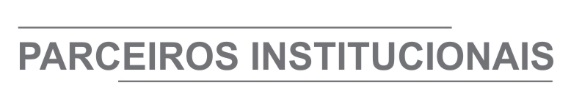 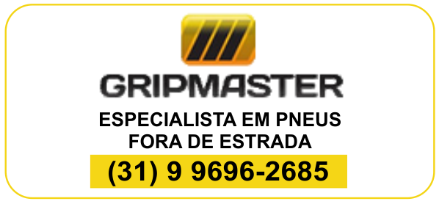 ÓRGÃO LICITANTE: COMPANHIA DE DESENVOLVIMENTO DE MINAS GERAIS – CODEMGEEDITAL: AVISO DE LICITAÇÃO PREGÃO - ELETRÔNICO 27/2021Endereço: Rua Manaus, 467, Bairro Santa Efigênia, Belo Horizonte/MG.LOCAL: SISTEMA ELETRÔNICO – PORTAL DE COMPRAS DE MINAS GERAIS, ACESSO ATRAVÉS DO SITE www.compras.mg.gov.br Informações: Telefone: (31) 3207-8900 - Fax: (31) 3273-1331/3060. E-mail: cpel@codemig.com.br. Endereço: Rua Manaus, 467, Bairro Santa Efigênia, Belo Horizonte/MG.LOCAL: SISTEMA ELETRÔNICO – PORTAL DE COMPRAS DE MINAS GERAIS, ACESSO ATRAVÉS DO SITE www.compras.mg.gov.br Informações: Telefone: (31) 3207-8900 - Fax: (31) 3273-1331/3060. E-mail: cpel@codemig.com.br. Objeto: CONTRATAÇÃO DE EMPRESA ESPECIALIZADA NA PRESTAÇÃO DE SERVIÇOS DE OPERAÇÃO E MANUTENÇÃO ROTINEIRA, PREVENTIVA E CORRETIVA DOS SISTEMAS PREDIAIS E EQUIPAMENTOS INTEGRANTES DAS THERMAS ANTÔNIO CARLOS E DO COMPLEXO DO FONTANÁRIO PEDRO BOTELHO “FONTE DO LEÃOZINHO” EM POÇOS DE CALDAS/MG.DATAS:Entrega: 30/06/2020, até ás 09:00.Abertura: 30/06/2020, ás 09:00.OBSERVAÇÕES: - Consórcio: Conforme edital. VISITA TÉCNICA17.1. A empresa PROPONENTE poderá realizar visita técnica ao local onde os serviços serão realizados antes da LICITAÇÃO e examinar as especificidades dos espaços físicos, tomando conhecimento de todos detalhes e particularidades que julgar conveniente, não podendo alegar, posteriormente, desconhecimento e/ou eventuais dificuldades de execução de quaisquer partes dos serviços OBJETO; 17.2. As visitas técnicas deverão ser realizadas até (3) três dias antes da abertura da sessão, mediante agendamento prévio, através do contato: Claudio Fernandes Souza claudiosouza@codemge.com.br / Telefones: (35) 3232-5662 ou (31) 9 9609-7111. 17.3. No caso de agendamento, a visita técnica deverá ser feita por um responsável da empresa, devidamente credenciado pelo representante legal da PROPONENTE. Clique aqui para obter informações do edital. OBSERVAÇÕES: - Consórcio: Conforme edital. VISITA TÉCNICA17.1. A empresa PROPONENTE poderá realizar visita técnica ao local onde os serviços serão realizados antes da LICITAÇÃO e examinar as especificidades dos espaços físicos, tomando conhecimento de todos detalhes e particularidades que julgar conveniente, não podendo alegar, posteriormente, desconhecimento e/ou eventuais dificuldades de execução de quaisquer partes dos serviços OBJETO; 17.2. As visitas técnicas deverão ser realizadas até (3) três dias antes da abertura da sessão, mediante agendamento prévio, através do contato: Claudio Fernandes Souza claudiosouza@codemge.com.br / Telefones: (35) 3232-5662 ou (31) 9 9609-7111. 17.3. No caso de agendamento, a visita técnica deverá ser feita por um responsável da empresa, devidamente credenciado pelo representante legal da PROPONENTE. Clique aqui para obter informações do edital. ÓRGÃO LICITANTE: DER-MGEDITAL: Nº: 060/2021. PROCESSO SEI Nº: 2300 .01 .0102941/2021-64. CONCORRÊNCIAEndereço: Av. dos Andradas, 1.120, sala 1009, Belo Horizonte/MG.Maiores Informações: Telefone: (31) 3235-1272 - Fax: (31) 3235-1004. E-mail: asl@der.mg.gov.br - site www.der.mg.gov.br Endereço: Av. dos Andradas, 1.120, sala 1009, Belo Horizonte/MG.Maiores Informações: Telefone: (31) 3235-1272 - Fax: (31) 3235-1004. E-mail: asl@der.mg.gov.br - site www.der.mg.gov.br OBJETO: O DIRETOR GERAL DO DEPARTAMENTO DE EDIFICAÇÕES E ESTRADAS DE RODAGEM DO ESTADO DE MINAS GERAIS - DER/MG TORNA PÚBLICO QUE FARÁ REALIZAR, ATRAVÉS DA COMISSÃO PERMANENTE DE LICITAÇÃO - RECUPERAÇÃO FUNCIONAL DO PAVIMENTO NA RODOVIA MG-410, TRECHO BELA VISTA (DIV. 39ª URG) - ENTRº MGC-354 (P/PRESIDENTE OLEGÁRIO). A EXECUÇÃO DOS SERVIÇOS DESCRITOS ESTÁ RESTRITA AO ÂMBITO DE CIRCUNSCRIÇÃO DA 14ª URG DO DER/MG – PATOS DE MINAS, DE ACORDO COM EDITAL E COMPOSIÇÕES DE CUSTOS UNITÁRIOS CONSTANTES DO QUADRO DE QUANTIDADES.DATAS:Entrega dos envelopes de proposta e documentação deverá ser realizada até às 17:00 do dia 13/07/2021.ABERTURA: 14/07/2021 às 09:00Visita: Agendada. Prazo de execução: 12 meses.VALORESVALORESValor Estimado da ObraCapital Social Igual ou SuperiorR$ 6.194.765,82R$ -CAPACIDADE TÉCNICA:ATESTADO(S) DE CAPACIDADE TÉCNICA DO RESPONSÁVEL TÉCNICO da empresa, fornecido por pessoa jurídica de direito público ou privado, devidamente certificado pelo Conselho Regional de Engenharia e Agronomia – CREA, acompanhado da respectiva Certidão de Acervo Técnico – CAT, comprovando ter executado serviços de drenagem e pavimentação em obra rodoviária.CAPACIDADE TÉCNICA:ATESTADO(S) DE CAPACIDADE TÉCNICA DO RESPONSÁVEL TÉCNICO da empresa, fornecido por pessoa jurídica de direito público ou privado, devidamente certificado pelo Conselho Regional de Engenharia e Agronomia – CREA, acompanhado da respectiva Certidão de Acervo Técnico – CAT, comprovando ter executado serviços de drenagem e pavimentação em obra rodoviária.CAPACIDADE OPERACIONAL: COMPROVAÇÃO DE APTIDÃO DE DESEMPENHO TÉCNICO DA LICITANTE, por meio de atestado(s) ou certidão(ões), fornecidos por pessoa jurídica de direito público ou privado, comprovando ter executado os serviços a seguir discriminados, nas quantidades mínimas, referentes a parcela de maior relevância técnica ou econômica.Concreto betuminoso usinado a quente 3.061,00 m³CAPACIDADE OPERACIONAL: COMPROVAÇÃO DE APTIDÃO DE DESEMPENHO TÉCNICO DA LICITANTE, por meio de atestado(s) ou certidão(ões), fornecidos por pessoa jurídica de direito público ou privado, comprovando ter executado os serviços a seguir discriminados, nas quantidades mínimas, referentes a parcela de maior relevância técnica ou econômica.Concreto betuminoso usinado a quente 3.061,00 m³ÍNDICES ECONÔMICOS: Conforme edital. ÍNDICES ECONÔMICOS: Conforme edital. OBSERVAÇÕES: Consórcio: não. A visita técnica ocorrerá nos dias 23/06/2021 e 24/06/2021, mediante agendamento. Informações complementares poderão ser obtidas pelo telefone 3235-1272 ou pelo site acima mencionado. ATESTADO DE VISITA - ANEXO V a ser fornecido pelo Engenheiro Coordenador da 14ª Coordenadoria Regional, Avenida Paranaíba, nº 700, na cidade de Patos de Minas - Minas Gerais. CEP 38.700-190. Telefone: (34) 3821-8555. Clique aqui para obter informações do edital. OBSERVAÇÕES: Consórcio: não. A visita técnica ocorrerá nos dias 23/06/2021 e 24/06/2021, mediante agendamento. Informações complementares poderão ser obtidas pelo telefone 3235-1272 ou pelo site acima mencionado. ATESTADO DE VISITA - ANEXO V a ser fornecido pelo Engenheiro Coordenador da 14ª Coordenadoria Regional, Avenida Paranaíba, nº 700, na cidade de Patos de Minas - Minas Gerais. CEP 38.700-190. Telefone: (34) 3821-8555. Clique aqui para obter informações do edital. ÓRGÃO LICITANTE: - TRIBUNAL DE JUSTIÇA DO ESTADO DE MINAS GERAISÓRGÃO LICITANTE: - TRIBUNAL DE JUSTIÇA DO ESTADO DE MINAS GERAISEDITAL: CONCORRÊNCIA EDITAL Nº 63/2021EDITAL: CONCORRÊNCIA EDITAL Nº 63/2021EDITAL: CONCORRÊNCIA EDITAL Nº 63/2021Endereço: Rua Gonçalves Dias, 1260 – Funcionários – Belo Horizonte/MG.Informações: Telefone: (31) 3249-8033 e 3249-8034. E-mail licit@tjmg.jus.br. Endereço: Rua Gonçalves Dias, 1260 – Funcionários – Belo Horizonte/MG.Informações: Telefone: (31) 3249-8033 e 3249-8034. E-mail licit@tjmg.jus.br. Endereço: Rua Gonçalves Dias, 1260 – Funcionários – Belo Horizonte/MG.Informações: Telefone: (31) 3249-8033 e 3249-8034. E-mail licit@tjmg.jus.br. Endereço: Rua Gonçalves Dias, 1260 – Funcionários – Belo Horizonte/MG.Informações: Telefone: (31) 3249-8033 e 3249-8034. E-mail licit@tjmg.jus.br. Endereço: Rua Gonçalves Dias, 1260 – Funcionários – Belo Horizonte/MG.Informações: Telefone: (31) 3249-8033 e 3249-8034. E-mail licit@tjmg.jus.br. OBJETO: RETOMADA DA OBRA DE CONSTRUÇÃO DO NOVO PRÉDIO DO FÓRUM DA COMARCA DE FORMIGA, CONFORME PROJETO BÁSICO E DEMAIS ANEXOS, PARTES INTEGRANTES E INSEPARÁVEIS DESTE EDITAL.OBJETO: RETOMADA DA OBRA DE CONSTRUÇÃO DO NOVO PRÉDIO DO FÓRUM DA COMARCA DE FORMIGA, CONFORME PROJETO BÁSICO E DEMAIS ANEXOS, PARTES INTEGRANTES E INSEPARÁVEIS DESTE EDITAL.DATAS:Data para Entrega dos Envelopes: 06/07/21 às 17:00Data Abertura dos envelopes: 07/07/21 às 09:00Visita: Agendamento prévio com a Administração de cada Fórum. Prazo de Execução: 600 DIAS.DATAS:Data para Entrega dos Envelopes: 06/07/21 às 17:00Data Abertura dos envelopes: 07/07/21 às 09:00Visita: Agendamento prévio com a Administração de cada Fórum. Prazo de Execução: 600 DIAS.DATAS:Data para Entrega dos Envelopes: 06/07/21 às 17:00Data Abertura dos envelopes: 07/07/21 às 09:00Visita: Agendamento prévio com a Administração de cada Fórum. Prazo de Execução: 600 DIAS.VALORESVALORESVALORESVALORESVALORESValor Estimado da ObraCapital Social Capital Social Garantia de PropostaValor do EditalR$31.834.137,17R$ -R$ -R$ -R$ -CAPACIDADE TÉCNICA: Atestado de Capacidade Técnico-Profissional comprovando aptidão para desempenho de atividade pertinente e compatível em características com o objeto da licitação, em nome de profissional(is) de nível superior ou outros devidamente reconhecidos pela entidade competente, que tenha(m)vínculo profissional formal com a licitante, devidamente comprovado por documentação pertinente, na data prevista para a entrega da proposta e que constem na Certidão de Registro do CREA ou CAU como responsável técnico do licitante. Tal(is) atestado(s), devidamente registrado(s) no CREA ou CAU, deverá(ão) ter sido emitido(s) por pessoa jurídica de direito público ou privado, e estar acompanhado(s) da(s) respectiva(s) Certidão(ões) de Acervo Técnico – CAT, que comprove(m) a execução das seguintes parcelas de maior relevância técnica e valor significativo: Execução de estrutura de concreto armado moldada “in loco”, em edificações; Instalações elétricas de baixa tensão em edificações.CAPACIDADE TÉCNICA: Atestado de Capacidade Técnico-Profissional comprovando aptidão para desempenho de atividade pertinente e compatível em características com o objeto da licitação, em nome de profissional(is) de nível superior ou outros devidamente reconhecidos pela entidade competente, que tenha(m)vínculo profissional formal com a licitante, devidamente comprovado por documentação pertinente, na data prevista para a entrega da proposta e que constem na Certidão de Registro do CREA ou CAU como responsável técnico do licitante. Tal(is) atestado(s), devidamente registrado(s) no CREA ou CAU, deverá(ão) ter sido emitido(s) por pessoa jurídica de direito público ou privado, e estar acompanhado(s) da(s) respectiva(s) Certidão(ões) de Acervo Técnico – CAT, que comprove(m) a execução das seguintes parcelas de maior relevância técnica e valor significativo: Execução de estrutura de concreto armado moldada “in loco”, em edificações; Instalações elétricas de baixa tensão em edificações.CAPACIDADE TÉCNICA: Atestado de Capacidade Técnico-Profissional comprovando aptidão para desempenho de atividade pertinente e compatível em características com o objeto da licitação, em nome de profissional(is) de nível superior ou outros devidamente reconhecidos pela entidade competente, que tenha(m)vínculo profissional formal com a licitante, devidamente comprovado por documentação pertinente, na data prevista para a entrega da proposta e que constem na Certidão de Registro do CREA ou CAU como responsável técnico do licitante. Tal(is) atestado(s), devidamente registrado(s) no CREA ou CAU, deverá(ão) ter sido emitido(s) por pessoa jurídica de direito público ou privado, e estar acompanhado(s) da(s) respectiva(s) Certidão(ões) de Acervo Técnico – CAT, que comprove(m) a execução das seguintes parcelas de maior relevância técnica e valor significativo: Execução de estrutura de concreto armado moldada “in loco”, em edificações; Instalações elétricas de baixa tensão em edificações.CAPACIDADE TÉCNICA: Atestado de Capacidade Técnico-Profissional comprovando aptidão para desempenho de atividade pertinente e compatível em características com o objeto da licitação, em nome de profissional(is) de nível superior ou outros devidamente reconhecidos pela entidade competente, que tenha(m)vínculo profissional formal com a licitante, devidamente comprovado por documentação pertinente, na data prevista para a entrega da proposta e que constem na Certidão de Registro do CREA ou CAU como responsável técnico do licitante. Tal(is) atestado(s), devidamente registrado(s) no CREA ou CAU, deverá(ão) ter sido emitido(s) por pessoa jurídica de direito público ou privado, e estar acompanhado(s) da(s) respectiva(s) Certidão(ões) de Acervo Técnico – CAT, que comprove(m) a execução das seguintes parcelas de maior relevância técnica e valor significativo: Execução de estrutura de concreto armado moldada “in loco”, em edificações; Instalações elétricas de baixa tensão em edificações.CAPACIDADE TÉCNICA: Atestado de Capacidade Técnico-Profissional comprovando aptidão para desempenho de atividade pertinente e compatível em características com o objeto da licitação, em nome de profissional(is) de nível superior ou outros devidamente reconhecidos pela entidade competente, que tenha(m)vínculo profissional formal com a licitante, devidamente comprovado por documentação pertinente, na data prevista para a entrega da proposta e que constem na Certidão de Registro do CREA ou CAU como responsável técnico do licitante. Tal(is) atestado(s), devidamente registrado(s) no CREA ou CAU, deverá(ão) ter sido emitido(s) por pessoa jurídica de direito público ou privado, e estar acompanhado(s) da(s) respectiva(s) Certidão(ões) de Acervo Técnico – CAT, que comprove(m) a execução das seguintes parcelas de maior relevância técnica e valor significativo: Execução de estrutura de concreto armado moldada “in loco”, em edificações; Instalações elétricas de baixa tensão em edificações.CAPACIDADE OPERACIONAL:Atestado de Capacidade Técnico-Operacional emitido(s) por pessoa jurídica de direito público ou privado, comprovando aptidão para desempenho de atividade pertinente e compatível em características tecnológica e operacionais, quantidades e prazos com o objeto da licitação, em nome do profissional, mas que conste a licitante como executora do serviço. O(s) atestado(s) deverão estar acompanhado(s) da(s) respectiva(s) Certidão(ões) de Acervo Técnico – CAT (CAT/CAT-A) emitida(s) pelo CREA ou CAU, em nome dos profissionais vinculados aos referidos atestados, como forma de conferir autenticidade e veracidade à comprovação da execução das seguintes parcelas de maior relevância técnica e valor significativo: Estrutura em concreto armado moldada “in loco”, em edificações, com no mínimo 1.160m³; Instalações elétricas de baixa tensão em edificações com carga instalada ou demandada de no mínimo 417kVA ou 384kW.CAPACIDADE OPERACIONAL:Atestado de Capacidade Técnico-Operacional emitido(s) por pessoa jurídica de direito público ou privado, comprovando aptidão para desempenho de atividade pertinente e compatível em características tecnológica e operacionais, quantidades e prazos com o objeto da licitação, em nome do profissional, mas que conste a licitante como executora do serviço. O(s) atestado(s) deverão estar acompanhado(s) da(s) respectiva(s) Certidão(ões) de Acervo Técnico – CAT (CAT/CAT-A) emitida(s) pelo CREA ou CAU, em nome dos profissionais vinculados aos referidos atestados, como forma de conferir autenticidade e veracidade à comprovação da execução das seguintes parcelas de maior relevância técnica e valor significativo: Estrutura em concreto armado moldada “in loco”, em edificações, com no mínimo 1.160m³; Instalações elétricas de baixa tensão em edificações com carga instalada ou demandada de no mínimo 417kVA ou 384kW.CAPACIDADE OPERACIONAL:Atestado de Capacidade Técnico-Operacional emitido(s) por pessoa jurídica de direito público ou privado, comprovando aptidão para desempenho de atividade pertinente e compatível em características tecnológica e operacionais, quantidades e prazos com o objeto da licitação, em nome do profissional, mas que conste a licitante como executora do serviço. O(s) atestado(s) deverão estar acompanhado(s) da(s) respectiva(s) Certidão(ões) de Acervo Técnico – CAT (CAT/CAT-A) emitida(s) pelo CREA ou CAU, em nome dos profissionais vinculados aos referidos atestados, como forma de conferir autenticidade e veracidade à comprovação da execução das seguintes parcelas de maior relevância técnica e valor significativo: Estrutura em concreto armado moldada “in loco”, em edificações, com no mínimo 1.160m³; Instalações elétricas de baixa tensão em edificações com carga instalada ou demandada de no mínimo 417kVA ou 384kW.CAPACIDADE OPERACIONAL:Atestado de Capacidade Técnico-Operacional emitido(s) por pessoa jurídica de direito público ou privado, comprovando aptidão para desempenho de atividade pertinente e compatível em características tecnológica e operacionais, quantidades e prazos com o objeto da licitação, em nome do profissional, mas que conste a licitante como executora do serviço. O(s) atestado(s) deverão estar acompanhado(s) da(s) respectiva(s) Certidão(ões) de Acervo Técnico – CAT (CAT/CAT-A) emitida(s) pelo CREA ou CAU, em nome dos profissionais vinculados aos referidos atestados, como forma de conferir autenticidade e veracidade à comprovação da execução das seguintes parcelas de maior relevância técnica e valor significativo: Estrutura em concreto armado moldada “in loco”, em edificações, com no mínimo 1.160m³; Instalações elétricas de baixa tensão em edificações com carga instalada ou demandada de no mínimo 417kVA ou 384kW.CAPACIDADE OPERACIONAL:Atestado de Capacidade Técnico-Operacional emitido(s) por pessoa jurídica de direito público ou privado, comprovando aptidão para desempenho de atividade pertinente e compatível em características tecnológica e operacionais, quantidades e prazos com o objeto da licitação, em nome do profissional, mas que conste a licitante como executora do serviço. O(s) atestado(s) deverão estar acompanhado(s) da(s) respectiva(s) Certidão(ões) de Acervo Técnico – CAT (CAT/CAT-A) emitida(s) pelo CREA ou CAU, em nome dos profissionais vinculados aos referidos atestados, como forma de conferir autenticidade e veracidade à comprovação da execução das seguintes parcelas de maior relevância técnica e valor significativo: Estrutura em concreto armado moldada “in loco”, em edificações, com no mínimo 1.160m³; Instalações elétricas de baixa tensão em edificações com carga instalada ou demandada de no mínimo 417kVA ou 384kW. ÍNDICES ECONÔMICOS: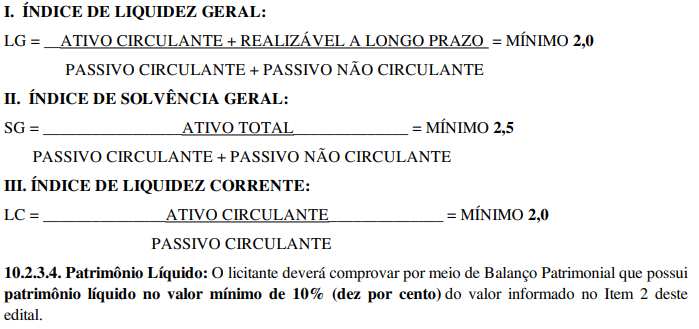  ÍNDICES ECONÔMICOS: ÍNDICES ECONÔMICOS: ÍNDICES ECONÔMICOS: ÍNDICES ECONÔMICOS:DA VISITA PRÉVIA: 5.1. Será facultada à LICITANTE visitar o local da obra para obter as informações necessárias para a elaboração da Proposta, correndo por sua conta os custos respectivos. 5.1.1. As visitas deverão ser realizadas em conjunto com representantes do TJMG, no local destinado à obra, no seguinte endereço: Local: Comarca de Formiga Endereço: Rua João Pimenta da Veiga, s/nº - Bairro Engenho de Serra, Formiga/MG Telefones (37) 3321-1636 – 3322-1192 – 3322-1992 – 3322-2199 Horário: 12h às 17h.5.1.2. As visitas deverão ser agendadas previamente junto à Administração do Fórum por meio do telefone acima informado. 5.1.3. As visitas serão limitadas a um licitante por vez, devendo seu representante apresentar-se devidamente identificado. 5.2. Caso a visita não seja realizada, entender-se-á que o licitante conhece todas as condições locais para a execução da obra objeto desta licitação, não cabendo, portanto, nenhum tipo de alegação sobre as condições e grau de dificuldades existentes como justificativa para se eximir das obrigações assumidas em decorrência desta Concorrência.Clique aqui para obter informações do edital. DA VISITA PRÉVIA: 5.1. Será facultada à LICITANTE visitar o local da obra para obter as informações necessárias para a elaboração da Proposta, correndo por sua conta os custos respectivos. 5.1.1. As visitas deverão ser realizadas em conjunto com representantes do TJMG, no local destinado à obra, no seguinte endereço: Local: Comarca de Formiga Endereço: Rua João Pimenta da Veiga, s/nº - Bairro Engenho de Serra, Formiga/MG Telefones (37) 3321-1636 – 3322-1192 – 3322-1992 – 3322-2199 Horário: 12h às 17h.5.1.2. As visitas deverão ser agendadas previamente junto à Administração do Fórum por meio do telefone acima informado. 5.1.3. As visitas serão limitadas a um licitante por vez, devendo seu representante apresentar-se devidamente identificado. 5.2. Caso a visita não seja realizada, entender-se-á que o licitante conhece todas as condições locais para a execução da obra objeto desta licitação, não cabendo, portanto, nenhum tipo de alegação sobre as condições e grau de dificuldades existentes como justificativa para se eximir das obrigações assumidas em decorrência desta Concorrência.Clique aqui para obter informações do edital. DA VISITA PRÉVIA: 5.1. Será facultada à LICITANTE visitar o local da obra para obter as informações necessárias para a elaboração da Proposta, correndo por sua conta os custos respectivos. 5.1.1. As visitas deverão ser realizadas em conjunto com representantes do TJMG, no local destinado à obra, no seguinte endereço: Local: Comarca de Formiga Endereço: Rua João Pimenta da Veiga, s/nº - Bairro Engenho de Serra, Formiga/MG Telefones (37) 3321-1636 – 3322-1192 – 3322-1992 – 3322-2199 Horário: 12h às 17h.5.1.2. As visitas deverão ser agendadas previamente junto à Administração do Fórum por meio do telefone acima informado. 5.1.3. As visitas serão limitadas a um licitante por vez, devendo seu representante apresentar-se devidamente identificado. 5.2. Caso a visita não seja realizada, entender-se-á que o licitante conhece todas as condições locais para a execução da obra objeto desta licitação, não cabendo, portanto, nenhum tipo de alegação sobre as condições e grau de dificuldades existentes como justificativa para se eximir das obrigações assumidas em decorrência desta Concorrência.Clique aqui para obter informações do edital. DA VISITA PRÉVIA: 5.1. Será facultada à LICITANTE visitar o local da obra para obter as informações necessárias para a elaboração da Proposta, correndo por sua conta os custos respectivos. 5.1.1. As visitas deverão ser realizadas em conjunto com representantes do TJMG, no local destinado à obra, no seguinte endereço: Local: Comarca de Formiga Endereço: Rua João Pimenta da Veiga, s/nº - Bairro Engenho de Serra, Formiga/MG Telefones (37) 3321-1636 – 3322-1192 – 3322-1992 – 3322-2199 Horário: 12h às 17h.5.1.2. As visitas deverão ser agendadas previamente junto à Administração do Fórum por meio do telefone acima informado. 5.1.3. As visitas serão limitadas a um licitante por vez, devendo seu representante apresentar-se devidamente identificado. 5.2. Caso a visita não seja realizada, entender-se-á que o licitante conhece todas as condições locais para a execução da obra objeto desta licitação, não cabendo, portanto, nenhum tipo de alegação sobre as condições e grau de dificuldades existentes como justificativa para se eximir das obrigações assumidas em decorrência desta Concorrência.Clique aqui para obter informações do edital. DA VISITA PRÉVIA: 5.1. Será facultada à LICITANTE visitar o local da obra para obter as informações necessárias para a elaboração da Proposta, correndo por sua conta os custos respectivos. 5.1.1. As visitas deverão ser realizadas em conjunto com representantes do TJMG, no local destinado à obra, no seguinte endereço: Local: Comarca de Formiga Endereço: Rua João Pimenta da Veiga, s/nº - Bairro Engenho de Serra, Formiga/MG Telefones (37) 3321-1636 – 3322-1192 – 3322-1992 – 3322-2199 Horário: 12h às 17h.5.1.2. As visitas deverão ser agendadas previamente junto à Administração do Fórum por meio do telefone acima informado. 5.1.3. As visitas serão limitadas a um licitante por vez, devendo seu representante apresentar-se devidamente identificado. 5.2. Caso a visita não seja realizada, entender-se-á que o licitante conhece todas as condições locais para a execução da obra objeto desta licitação, não cabendo, portanto, nenhum tipo de alegação sobre as condições e grau de dificuldades existentes como justificativa para se eximir das obrigações assumidas em decorrência desta Concorrência.Clique aqui para obter informações do edital. 